PHÒNG GIÁO DỤC VÀ ĐÀO TẠO HUYỆN GIA LÂMTRƯỜNG MẦM NON QUANG TRUNG=====o0o=====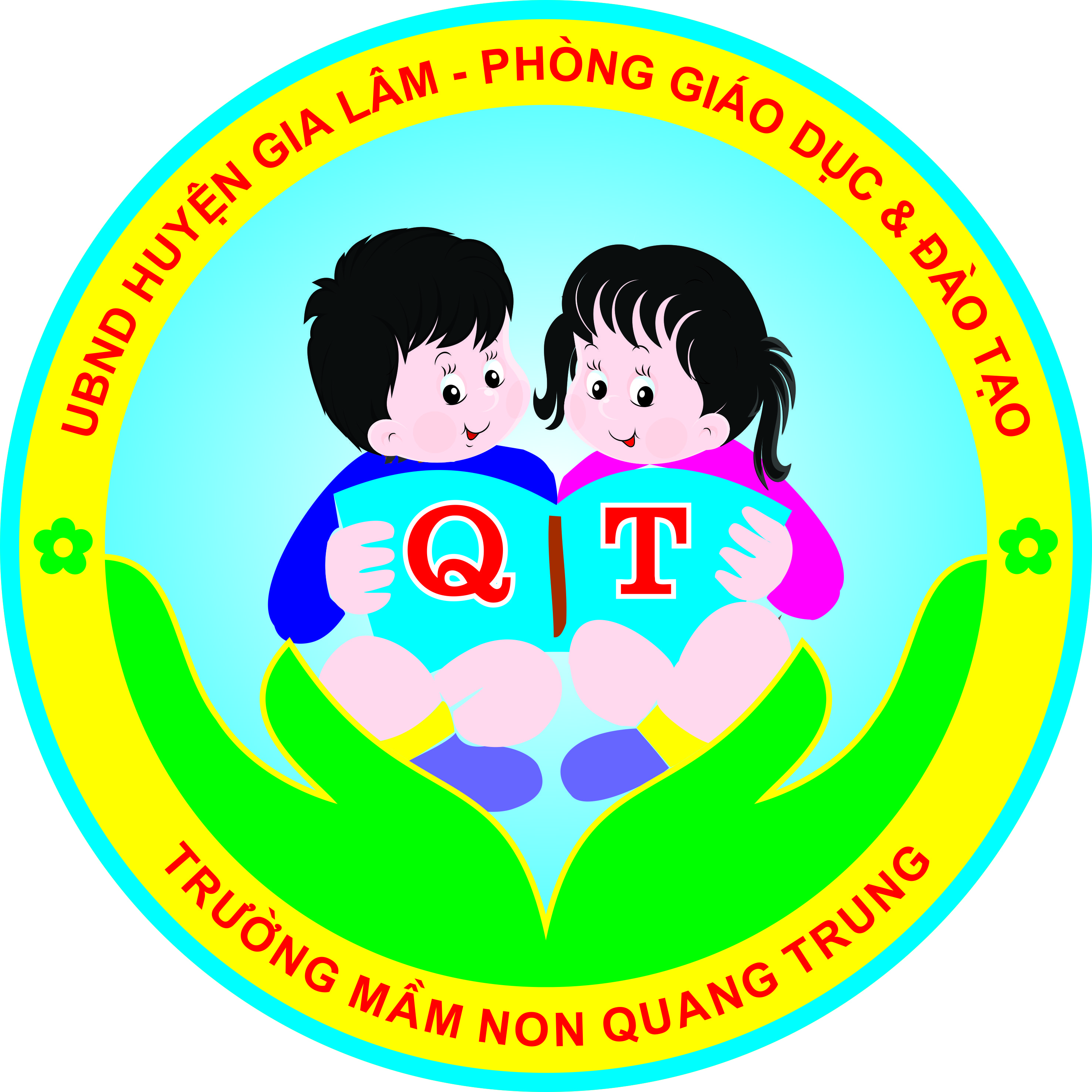 
KẾ HOẠCH GIÁO DỤC THÁNG  10                                                                             Lớp         :    NHÀ TRẺ                                                                              Giáo viên: Nguyễn Thị Thực             Nguyễn Thị Thúy             Nguyễn Thị Mai HươngNĂM HỌC: 2018-2019THỜI KHÓA BIỂUBẢNG PHÂN CÔNG GIÁO VIÊNKẾ HOẠCH GIÁO DỤC THÁNG  10 /2019KẾ HOẠCH HOẠT ĐỘNG THEO NGÀYThứ 2 ngày 30 tháng 9 năm 2019Thứ 3 ngày 1 tháng 10 năm 2019Thứ  4 ngày 2 tháng 10 năm 2019Thứ 5 ngày 3 tháng 10 năm 2019Thứ 6 ngày 6 tháng 10 năm 2018Thứ 2 ngày 7 tháng 10 năm 2019Thứ 3 ngày 8 tháng 10 năm 2019Thứ 4 ngày 9 tháng 10 năm 2019Thứ 5 ngày 10 tháng 10 năm 2019Thứ 6 ngày 11 tháng 10 năm 2019Thứ 2 ngày 14 tháng 10 năm 2019Thứ 3 ngày 15 tháng 10 năm 2019Thứ 4 ngày 16 tháng 10 năm 2019Thứ 5 ngày 17 tháng 10 năm 2019Thứ 6 ngày 18 tháng 10 năm 2019Thứ 2 ngày 21 tháng 10 năm 2019Thứ 3 ngày 22 tháng 10 năm 2019Thứ 4 ngày 23 tháng 10 năm 2019Thứ 5 ngày 24 tháng 10 năm 2019Thứ 6 ngày 25 tháng 10 năm 2019Thứ 2 ngày 28 tháng 10 năm 2019Thứ 3 ngày 29 tháng 10 năm 2019Thứ 4 ngày 30 tháng 10 năm 2019Thứ 5 ngày 1 tháng 11 năm 2018Thứ 6 ngày 1 tháng 11 năm 2019TRUYỆN: Chiếc xích đu màu đỏThỏ con phát hiện ra có một chiếc đu màu đỏ rất đẹp ở trong rừng, Thỏ con khoái chí reo lên:
        - Chiếc đu màu đỏ đẹp quá!
     Các bạn tíu tít kéo đến. Tất cả đều xếp hàng chờ đến lượt mình được chơi. Lợn con thầm nghĩ: “Giá chỉ có một mình mình được chơi thì tốt biết bao!”. Lợn con chạy về nhà, đeo chiếc mặt nạ sói xám lên, nhe nanh, múa vuốt chạy vào rừng doạ các bạn. Các bạn sợ hãi bỏ chạy toán loạn. Lợn con lật mặt nạ ra, cười ha ha:
       - Xem kìa, một lũ nhát gan!
    Lợn con một mình bước lên chiếc đu màu đỏ, chiếc đu đưa qua, đưa lại… Lợn cười tít mắt. Đột nhiên, cành cây treo chiếc đu bị gãy, Lợn con ngã nhào xuống đất. Đau quá lợn con khóc rống lên. Nghe tiếng lợn con khóc, Thỏ con cùng các bạn vội chạy lại, đỡ lợn con dậy. Lợn con xấu hổ và ân hận lắm.            Thơ: Cô và mẹBuổi sáng bé chào mẹChạy tới ôm cổ côBuổi chiều bé chào côRồi sà vào long mẹMặt trời mọc rồi lặnTrên đôi chân lon tonHai chân trời của con Là mẹ và cô giáo.THƠ: Giờ ănĐến giờ ăn cơmVào bàn bạn nhéNào thìa, bát, đĩaXúc cho gọn gàngChớ có vội vàngCơm rơi, cơm vãi.THƠ: Yêu mẹMẹ đi làmTừ sáng sớmDậy thổi cơmMua thịt cáEm kề máĐược mẹ yêuƠi mẹ ơiCon yêu mẹ lắmThơ: miệng xinhCác cháu chơi với bạnCãi nhau là không vuiCái miệng nó xinh thếChỉ nói điều hay thôiTruyện thơ: Cháu chào ông ạGà con nhỏ xíuLongo vàng dễ thươngGặp ông trên đườngCháu chào ông ạ!    Chú chim bạc má Đậu trên cành caoThấy ông chim chàoCháu chào ông ạ!     Ngồi trên mỏ đá Một anh cóc vàng Cất giọng oang oangCháu chào ông ạ!ThứThứ 2Thứ 3Thứ 4Thứ 5Thứ 6TUẦN 1,3VĂN HỌCTẠO HÌNHVẬN ĐỘNGNBPBÂM NHẠCTUẦN 2,4VĂN HỌCTẠO HÌNHVẬN ĐỘNGNBTNÂM NHẠCThời gianTuần ITừ 30/9 đến 4/10 Tuần II Từ ngày 7 đến 11 Tuần IIITừ ngày 14 đến 19Tuần IVTừ ngày 21 đến 25Tuần IVTừ ngày 28/10 đến 1/11Giáo viênNguyễn Thị ThúyNguyễn Thị Mai HươngNguyễn Thị ThựcNguyễn Thị ThúyNguyễn Thị Mai HươngHoạt độngTuần ITuần ITuần IITuần IITuần IIITuần IVTuần VMục tiêu đánh giá (6 MT)Đón trẻThể dục sáng*Cô đón trẻ: -Quan tâm đến sức khỏe của trẻ: Quan sát trẻ khi nhận vào lớp xem trẻ có bị nóng, đau mắt, bị bầm tín...-Quan sát, nhắc nhở trẻ chào cô, chào người thân của trẻ và nhắc trẻ cất đồ dùng đúng nơi qui định. -Cho trẻ nghe các bài hát về trường  mầm non, về mẹ ,bà, cô giáo chào mừng ngày 20-10.- Xem ảnh các đồ dùng đồ chơi của bé: Đồ chơi, Cầu trượt, bập bênh, xích đu...-Chơi trò chơi ở các góc.*Thể dục sáng: Bài tập “ Ồ sao bé không lắc” kết hợp với lời ca.-Khởi động: Cô là “mẹ” trẻ là “con”. Buổi sáng mẹ và con đi dạo chơi để hít thở không khí trong lành(đi bộ tự do trong phòng tập) sau đó cho trẻ đứng thành đội hình vòng tròn tập BTPTC:-Trọng động: +Hô Hấp: Cô cho trẻ hít thật sâu rồi thở ra ( tập 3 lần)+Tay: Đưa tay ra trước ( tập 3 lần)+Bụng: nghiêng người sang 2 bên ( tập 3 lần)+Chân: 2 chân thay nhau quay 1 vòng tròn.-Hồi tĩnh: Cô và trẻ đi nhẹ nhàng trong phòng tập 1-2 vòng.*Cô đón trẻ: -Quan tâm đến sức khỏe của trẻ: Quan sát trẻ khi nhận vào lớp xem trẻ có bị nóng, đau mắt, bị bầm tín...-Quan sát, nhắc nhở trẻ chào cô, chào người thân của trẻ và nhắc trẻ cất đồ dùng đúng nơi qui định. -Cho trẻ nghe các bài hát về trường  mầm non, về mẹ ,bà, cô giáo chào mừng ngày 20-10.- Xem ảnh các đồ dùng đồ chơi của bé: Đồ chơi, Cầu trượt, bập bênh, xích đu...-Chơi trò chơi ở các góc.*Thể dục sáng: Bài tập “ Ồ sao bé không lắc” kết hợp với lời ca.-Khởi động: Cô là “mẹ” trẻ là “con”. Buổi sáng mẹ và con đi dạo chơi để hít thở không khí trong lành(đi bộ tự do trong phòng tập) sau đó cho trẻ đứng thành đội hình vòng tròn tập BTPTC:-Trọng động: +Hô Hấp: Cô cho trẻ hít thật sâu rồi thở ra ( tập 3 lần)+Tay: Đưa tay ra trước ( tập 3 lần)+Bụng: nghiêng người sang 2 bên ( tập 3 lần)+Chân: 2 chân thay nhau quay 1 vòng tròn.-Hồi tĩnh: Cô và trẻ đi nhẹ nhàng trong phòng tập 1-2 vòng.*Cô đón trẻ: -Quan tâm đến sức khỏe của trẻ: Quan sát trẻ khi nhận vào lớp xem trẻ có bị nóng, đau mắt, bị bầm tín...-Quan sát, nhắc nhở trẻ chào cô, chào người thân của trẻ và nhắc trẻ cất đồ dùng đúng nơi qui định. -Cho trẻ nghe các bài hát về trường  mầm non, về mẹ ,bà, cô giáo chào mừng ngày 20-10.- Xem ảnh các đồ dùng đồ chơi của bé: Đồ chơi, Cầu trượt, bập bênh, xích đu...-Chơi trò chơi ở các góc.*Thể dục sáng: Bài tập “ Ồ sao bé không lắc” kết hợp với lời ca.-Khởi động: Cô là “mẹ” trẻ là “con”. Buổi sáng mẹ và con đi dạo chơi để hít thở không khí trong lành(đi bộ tự do trong phòng tập) sau đó cho trẻ đứng thành đội hình vòng tròn tập BTPTC:-Trọng động: +Hô Hấp: Cô cho trẻ hít thật sâu rồi thở ra ( tập 3 lần)+Tay: Đưa tay ra trước ( tập 3 lần)+Bụng: nghiêng người sang 2 bên ( tập 3 lần)+Chân: 2 chân thay nhau quay 1 vòng tròn.-Hồi tĩnh: Cô và trẻ đi nhẹ nhàng trong phòng tập 1-2 vòng.*Cô đón trẻ: -Quan tâm đến sức khỏe của trẻ: Quan sát trẻ khi nhận vào lớp xem trẻ có bị nóng, đau mắt, bị bầm tín...-Quan sát, nhắc nhở trẻ chào cô, chào người thân của trẻ và nhắc trẻ cất đồ dùng đúng nơi qui định. -Cho trẻ nghe các bài hát về trường  mầm non, về mẹ ,bà, cô giáo chào mừng ngày 20-10.- Xem ảnh các đồ dùng đồ chơi của bé: Đồ chơi, Cầu trượt, bập bênh, xích đu...-Chơi trò chơi ở các góc.*Thể dục sáng: Bài tập “ Ồ sao bé không lắc” kết hợp với lời ca.-Khởi động: Cô là “mẹ” trẻ là “con”. Buổi sáng mẹ và con đi dạo chơi để hít thở không khí trong lành(đi bộ tự do trong phòng tập) sau đó cho trẻ đứng thành đội hình vòng tròn tập BTPTC:-Trọng động: +Hô Hấp: Cô cho trẻ hít thật sâu rồi thở ra ( tập 3 lần)+Tay: Đưa tay ra trước ( tập 3 lần)+Bụng: nghiêng người sang 2 bên ( tập 3 lần)+Chân: 2 chân thay nhau quay 1 vòng tròn.-Hồi tĩnh: Cô và trẻ đi nhẹ nhàng trong phòng tập 1-2 vòng.*Cô đón trẻ: -Quan tâm đến sức khỏe của trẻ: Quan sát trẻ khi nhận vào lớp xem trẻ có bị nóng, đau mắt, bị bầm tín...-Quan sát, nhắc nhở trẻ chào cô, chào người thân của trẻ và nhắc trẻ cất đồ dùng đúng nơi qui định. -Cho trẻ nghe các bài hát về trường  mầm non, về mẹ ,bà, cô giáo chào mừng ngày 20-10.- Xem ảnh các đồ dùng đồ chơi của bé: Đồ chơi, Cầu trượt, bập bênh, xích đu...-Chơi trò chơi ở các góc.*Thể dục sáng: Bài tập “ Ồ sao bé không lắc” kết hợp với lời ca.-Khởi động: Cô là “mẹ” trẻ là “con”. Buổi sáng mẹ và con đi dạo chơi để hít thở không khí trong lành(đi bộ tự do trong phòng tập) sau đó cho trẻ đứng thành đội hình vòng tròn tập BTPTC:-Trọng động: +Hô Hấp: Cô cho trẻ hít thật sâu rồi thở ra ( tập 3 lần)+Tay: Đưa tay ra trước ( tập 3 lần)+Bụng: nghiêng người sang 2 bên ( tập 3 lần)+Chân: 2 chân thay nhau quay 1 vòng tròn.-Hồi tĩnh: Cô và trẻ đi nhẹ nhàng trong phòng tập 1-2 vòng.*Cô đón trẻ: -Quan tâm đến sức khỏe của trẻ: Quan sát trẻ khi nhận vào lớp xem trẻ có bị nóng, đau mắt, bị bầm tín...-Quan sát, nhắc nhở trẻ chào cô, chào người thân của trẻ và nhắc trẻ cất đồ dùng đúng nơi qui định. -Cho trẻ nghe các bài hát về trường  mầm non, về mẹ ,bà, cô giáo chào mừng ngày 20-10.- Xem ảnh các đồ dùng đồ chơi của bé: Đồ chơi, Cầu trượt, bập bênh, xích đu...-Chơi trò chơi ở các góc.*Thể dục sáng: Bài tập “ Ồ sao bé không lắc” kết hợp với lời ca.-Khởi động: Cô là “mẹ” trẻ là “con”. Buổi sáng mẹ và con đi dạo chơi để hít thở không khí trong lành(đi bộ tự do trong phòng tập) sau đó cho trẻ đứng thành đội hình vòng tròn tập BTPTC:-Trọng động: +Hô Hấp: Cô cho trẻ hít thật sâu rồi thở ra ( tập 3 lần)+Tay: Đưa tay ra trước ( tập 3 lần)+Bụng: nghiêng người sang 2 bên ( tập 3 lần)+Chân: 2 chân thay nhau quay 1 vòng tròn.-Hồi tĩnh: Cô và trẻ đi nhẹ nhàng trong phòng tập 1-2 vòng.*Cô đón trẻ: -Quan tâm đến sức khỏe của trẻ: Quan sát trẻ khi nhận vào lớp xem trẻ có bị nóng, đau mắt, bị bầm tín...-Quan sát, nhắc nhở trẻ chào cô, chào người thân của trẻ và nhắc trẻ cất đồ dùng đúng nơi qui định. -Cho trẻ nghe các bài hát về trường  mầm non, về mẹ ,bà, cô giáo chào mừng ngày 20-10.- Xem ảnh các đồ dùng đồ chơi của bé: Đồ chơi, Cầu trượt, bập bênh, xích đu...-Chơi trò chơi ở các góc.*Thể dục sáng: Bài tập “ Ồ sao bé không lắc” kết hợp với lời ca.-Khởi động: Cô là “mẹ” trẻ là “con”. Buổi sáng mẹ và con đi dạo chơi để hít thở không khí trong lành(đi bộ tự do trong phòng tập) sau đó cho trẻ đứng thành đội hình vòng tròn tập BTPTC:-Trọng động: +Hô Hấp: Cô cho trẻ hít thật sâu rồi thở ra ( tập 3 lần)+Tay: Đưa tay ra trước ( tập 3 lần)+Bụng: nghiêng người sang 2 bên ( tập 3 lần)+Chân: 2 chân thay nhau quay 1 vòng tròn.-Hồi tĩnh: Cô và trẻ đi nhẹ nhàng trong phòng tập 1-2 vòng.Trò chuyện-Trò chuyện về đồ chơi ngoài trời: Cô cho trẻ xem video về các bạn chơi đồ chơi ngoài trời và hỏi trẻ.Các bạn đang chơi trò chơi gì? Khi chơi con chơi như thế nào?-Trò chuyện về đồ dùng của bé: Đi học các con thường mang gì ? Trời nắng chúng mình phải đội gì ? Mũ dùng để làm gì? Để đồ dùng không bị hỏng con phải làm gì?-Trò chuyện về ngày 20-10: là ngày giành cho các mẹ, các cô các bà, các chị và các bạn gái.Mỗi năm đến ngày này chúng ta giành những món quà ý nghĩa nhất cho bà ,mẹ, cô giáo… -Trò chuyện về các bộ phận trên cơ thể bé: cô cho trẻ chơi trò chơi “ mắt, tai, mũi, mồm”+Đây là cái gì? Dùng để làm gì? Phải làm gì để bảo vệ chúng?-Trò chuyện về giới tính của bé: Con tên là gì? Con mấy tuổi? Con thích mặc gì? Bạn nào hay mặc váy? Con là bạn trai hay bạn gái? Đây là bạn nào?...(ĐGMT 17)-Trò chuyện về đồ chơi ngoài trời: Cô cho trẻ xem video về các bạn chơi đồ chơi ngoài trời và hỏi trẻ.Các bạn đang chơi trò chơi gì? Khi chơi con chơi như thế nào?-Trò chuyện về đồ dùng của bé: Đi học các con thường mang gì ? Trời nắng chúng mình phải đội gì ? Mũ dùng để làm gì? Để đồ dùng không bị hỏng con phải làm gì?-Trò chuyện về ngày 20-10: là ngày giành cho các mẹ, các cô các bà, các chị và các bạn gái.Mỗi năm đến ngày này chúng ta giành những món quà ý nghĩa nhất cho bà ,mẹ, cô giáo… -Trò chuyện về các bộ phận trên cơ thể bé: cô cho trẻ chơi trò chơi “ mắt, tai, mũi, mồm”+Đây là cái gì? Dùng để làm gì? Phải làm gì để bảo vệ chúng?-Trò chuyện về giới tính của bé: Con tên là gì? Con mấy tuổi? Con thích mặc gì? Bạn nào hay mặc váy? Con là bạn trai hay bạn gái? Đây là bạn nào?...(ĐGMT 17)-Trò chuyện về đồ chơi ngoài trời: Cô cho trẻ xem video về các bạn chơi đồ chơi ngoài trời và hỏi trẻ.Các bạn đang chơi trò chơi gì? Khi chơi con chơi như thế nào?-Trò chuyện về đồ dùng của bé: Đi học các con thường mang gì ? Trời nắng chúng mình phải đội gì ? Mũ dùng để làm gì? Để đồ dùng không bị hỏng con phải làm gì?-Trò chuyện về ngày 20-10: là ngày giành cho các mẹ, các cô các bà, các chị và các bạn gái.Mỗi năm đến ngày này chúng ta giành những món quà ý nghĩa nhất cho bà ,mẹ, cô giáo… -Trò chuyện về các bộ phận trên cơ thể bé: cô cho trẻ chơi trò chơi “ mắt, tai, mũi, mồm”+Đây là cái gì? Dùng để làm gì? Phải làm gì để bảo vệ chúng?-Trò chuyện về giới tính của bé: Con tên là gì? Con mấy tuổi? Con thích mặc gì? Bạn nào hay mặc váy? Con là bạn trai hay bạn gái? Đây là bạn nào?...(ĐGMT 17)-Trò chuyện về đồ chơi ngoài trời: Cô cho trẻ xem video về các bạn chơi đồ chơi ngoài trời và hỏi trẻ.Các bạn đang chơi trò chơi gì? Khi chơi con chơi như thế nào?-Trò chuyện về đồ dùng của bé: Đi học các con thường mang gì ? Trời nắng chúng mình phải đội gì ? Mũ dùng để làm gì? Để đồ dùng không bị hỏng con phải làm gì?-Trò chuyện về ngày 20-10: là ngày giành cho các mẹ, các cô các bà, các chị và các bạn gái.Mỗi năm đến ngày này chúng ta giành những món quà ý nghĩa nhất cho bà ,mẹ, cô giáo… -Trò chuyện về các bộ phận trên cơ thể bé: cô cho trẻ chơi trò chơi “ mắt, tai, mũi, mồm”+Đây là cái gì? Dùng để làm gì? Phải làm gì để bảo vệ chúng?-Trò chuyện về giới tính của bé: Con tên là gì? Con mấy tuổi? Con thích mặc gì? Bạn nào hay mặc váy? Con là bạn trai hay bạn gái? Đây là bạn nào?...(ĐGMT 17)-Trò chuyện về đồ chơi ngoài trời: Cô cho trẻ xem video về các bạn chơi đồ chơi ngoài trời và hỏi trẻ.Các bạn đang chơi trò chơi gì? Khi chơi con chơi như thế nào?-Trò chuyện về đồ dùng của bé: Đi học các con thường mang gì ? Trời nắng chúng mình phải đội gì ? Mũ dùng để làm gì? Để đồ dùng không bị hỏng con phải làm gì?-Trò chuyện về ngày 20-10: là ngày giành cho các mẹ, các cô các bà, các chị và các bạn gái.Mỗi năm đến ngày này chúng ta giành những món quà ý nghĩa nhất cho bà ,mẹ, cô giáo… -Trò chuyện về các bộ phận trên cơ thể bé: cô cho trẻ chơi trò chơi “ mắt, tai, mũi, mồm”+Đây là cái gì? Dùng để làm gì? Phải làm gì để bảo vệ chúng?-Trò chuyện về giới tính của bé: Con tên là gì? Con mấy tuổi? Con thích mặc gì? Bạn nào hay mặc váy? Con là bạn trai hay bạn gái? Đây là bạn nào?...(ĐGMT 17)-Trò chuyện về đồ chơi ngoài trời: Cô cho trẻ xem video về các bạn chơi đồ chơi ngoài trời và hỏi trẻ.Các bạn đang chơi trò chơi gì? Khi chơi con chơi như thế nào?-Trò chuyện về đồ dùng của bé: Đi học các con thường mang gì ? Trời nắng chúng mình phải đội gì ? Mũ dùng để làm gì? Để đồ dùng không bị hỏng con phải làm gì?-Trò chuyện về ngày 20-10: là ngày giành cho các mẹ, các cô các bà, các chị và các bạn gái.Mỗi năm đến ngày này chúng ta giành những món quà ý nghĩa nhất cho bà ,mẹ, cô giáo… -Trò chuyện về các bộ phận trên cơ thể bé: cô cho trẻ chơi trò chơi “ mắt, tai, mũi, mồm”+Đây là cái gì? Dùng để làm gì? Phải làm gì để bảo vệ chúng?-Trò chuyện về giới tính của bé: Con tên là gì? Con mấy tuổi? Con thích mặc gì? Bạn nào hay mặc váy? Con là bạn trai hay bạn gái? Đây là bạn nào?...(ĐGMT 17)-Trò chuyện về đồ chơi ngoài trời: Cô cho trẻ xem video về các bạn chơi đồ chơi ngoài trời và hỏi trẻ.Các bạn đang chơi trò chơi gì? Khi chơi con chơi như thế nào?-Trò chuyện về đồ dùng của bé: Đi học các con thường mang gì ? Trời nắng chúng mình phải đội gì ? Mũ dùng để làm gì? Để đồ dùng không bị hỏng con phải làm gì?-Trò chuyện về ngày 20-10: là ngày giành cho các mẹ, các cô các bà, các chị và các bạn gái.Mỗi năm đến ngày này chúng ta giành những món quà ý nghĩa nhất cho bà ,mẹ, cô giáo… -Trò chuyện về các bộ phận trên cơ thể bé: cô cho trẻ chơi trò chơi “ mắt, tai, mũi, mồm”+Đây là cái gì? Dùng để làm gì? Phải làm gì để bảo vệ chúng?-Trò chuyện về giới tính của bé: Con tên là gì? Con mấy tuổi? Con thích mặc gì? Bạn nào hay mặc váy? Con là bạn trai hay bạn gái? Đây là bạn nào?...(ĐGMT 17) 17Hoạt động họcThứ haiVĂN HỌC Bạn mới (Đa số trẻ chưa biết)VĂN HỌC Bạn mới (Đa số trẻ chưa biết)VĂN HỌCGà vịt giúp nhau(Đa số trẻ đã biết)VĂN HỌC 
Thơ: Cô và mẹ(Đa số trẻ chưa biết)VĂN HỌC Thơ:Miệng xinh(Đa số trẻ chưa biết)VĂN HỌC Truyện: em bé dũng cảm(Đa số trẻ chưa biết) 18 , 30, 2Hoạt động họcThứ ba TẠO HÌNH
   Xếp nhà(Tiết mẫu) TẠO HÌNH
   Xếp nhà(Tiết mẫu)TẠO HÌNH.Tô màu ba lô (Tiết mẫu)TẠO HÌNH
  Dán Trang trí bưu thiếp tặng mẹ (Tiết mẫu)TẠO HÌNH
tô màu bàn tay(Tiết mẫu)TẠO HÌNH
Xâu vòng(Tiết mẫu) 18 , 30, 2Hoạt động họcThứ tưVẬN ĐỘNG*VĐCB: Bò chui qua công ( lần 2)*TCVĐ: Thỏ đi tắm nắngVẬN ĐỘNG*VĐCB: Bò chui qua công ( lần 2)*TCVĐ: Thỏ đi tắm nắngVẬN ĐỘNG *VĐCB Đi trong đường ngoằn ngoèo( lần 1)*TCVĐ: Chim sẻ và tô VẬN ĐỘNG *VĐCB : Đi trong đường ngoằn ngoèo( lần 2)   ĐGMT 2*TCVĐ: Chim sẻ và tôVẬN ĐỘNG *VĐCB: Tung bóng qua dây ( lần 1)*TCVĐ: Gà vào vườn rauVẬN ĐỘNG *VĐCB: Tung bóng qua dây ( lần 2)*TCVĐ: Gà vào vườn rau 18 , 30, 2Hoạt động họcThứ nămNBPB
Màu xanhNBPB
Màu xanhNBTNBa lô,mũ, dépNBPBMàu vàngNBTN
Mắt, mũi, miêng (ĐGMT 18)NBTNBạn trai- bạn gái (ĐGMT  30) 18 , 30, 2Hoạt động họcThứ sáuÂM NHẠC*NDTT:VĐTN:  Đu quay.* NDKH: Nghe hát: Vui đến TrườngÂM NHẠC*NDTT:VĐTN:  Đu quay.* NDKH: Nghe hát: Vui đến TrườngÂM NHẠC*NDTT:Nghe hát: Cháu vẽ ông mặt trời* NDKH: VĐTN: kéo cưa lừa xẻÂM NHẠC*NDTT:Dạy hát: Cô và mẹ* NDKH: VĐTN: Lời chào buổi sáng ÂM NHẠC*NDTT:VĐTN: Xòe bàn tay nắm ngón tay* NDKH: Nghe hát: Hãy xoay nào ÂM NHẠC*NDTT:Nghe hát: Lý cây bông* NDKH: VĐTN: kéo cưa lừa xẻ 18 , 30, 2Hoạt động ngoài trờiThứ hai*HĐCMĐ: Quan sát: Trường mầm non.*TCVĐ: Thỏ đi tắm nắng*HĐCMĐ: Quan sát: Trường mầm non.*TCVĐ: Thỏ đi tắm nắng*HĐCMĐ: Quan sát: Đồ chơi ngoài trời*TCVĐ: Chim sẻ và ô tô*HĐCMĐ: Quan sát: Cây hoa ngũ sắc*TCVĐ: Gà vào vườn hoa*HĐCMĐ: Quan sát: Cây hoa giấy*TCVĐ: Bắt bướm*HĐCMĐ: Cây hoa giây*TCVĐ: Tung bóngHoạt động ngoài trờiThứ ba*HĐCMĐ: Quan sát: Cầu trượt*TCVĐ: Chim sẻ và ô tô*HĐCMĐ: Quan sát: Cầu trượt*TCVĐ: Chim sẻ và ô tô*HĐCMĐ: Quan sát: bập bênh*TCVĐ: Bắt bướm*HĐCMĐ: Quan sát: Cây hoa mười giờ*TCVĐ: Dung dăng dung dẻ.*HĐCMĐ: Quan sát: đu quay*TCVĐ: Rồng rắn lên mây*HĐCMĐ: Quan sát: Cây hoa đồng tiền*TCVĐ: Bắt bướmHoạt động ngoài trờiThứ tư* HĐCMĐ: Quan sát: Đèn ông sao*TCVĐ: Chim sẻ và ô tô* HĐCMĐ: Quan sát: Đèn ông sao*TCVĐ: Chim sẻ và ô tô*HĐCMĐ: Cây hoa giây*TCVĐ: Chim sẻ và ô tô*HĐCMĐ: Quan sát: Cây hoa đồng tiền*TCVĐ: Bắt bướm*HĐCMĐ: Quan sát: Cây hoa ngũ sắc*TCVĐ: Gấu qua cầu*HĐCMĐ: Quan sát: Cây bằng lăng*TCVĐ: Bắt bướmHoạt động ngoài trờiThứ năm*HĐTT: Dạo chơi thăm quan trường mần non Quang Trung*HĐTT: Dạo chơi thăm quan trường mần non Quang Trung*HĐTT :Chơi các trò chơi vận động giữa các tổ trong lớp: gấu qua cầu, tung bóng.*HĐTT: Giao lưu giữa cá tổ các trò chơi dân gian:Dung dăng dung dẻ, rồng rắn lên mây.*HĐTT: Nhặt lá cây trong sân trường.*HĐTT :Chơi các trò chơi vận động với lớp D2: TC gấu qua cầu, tung bóng.Hoạt động ngoài trờiThứ sáu*HĐCMĐ: Quan sát: Cây hoa lo kèn*TCVĐ: Bắt bướm*HĐCMĐ: Quan sát: Cây hoa lo kèn*TCVĐ: Bắt bướm*HĐCMĐ: Quan sát: Cây xi*TCVĐ: Chim sẻ và ô tô*HĐCMĐ: Quan sát: cây hoa ngũ sắc*TCVĐ: mèo và chim sẻ*HĐCMĐ: Quan sát: Cây hoa sam*TCVĐ: Bắt bướm*HĐCMĐ: Quan sát: cây hoa dâm bụt*TCVĐ: mèo và chim sẻHoạt động ngoài trờiChơi tự chọn:-Chơi với lá cây: làm kèn từ lá chuối, làn con trâu từ lá mít( lá đa), làm con mèo-Chơi với phấn, vẽ đường thẳng, xẽ con giun, vẽ tự do…-Chơi với giấy, Gấp giấy,Xé giấy, vò giấy...-Chơi vơi bóng, lăn bóng, đá bóng, tung bóng...-Chơi với cát: súc cát vào xô,vẽ trên cát, in bàn tay, bàn chân...-Chơi với sỏi: xếp vòng tròn, xếp bông hoa, xếp đường đi...-Chơi với lá cây: làm kèn từ lá chuối, làn con trâu từ lá mít( lá đa), làm con mèo-Chơi với phấn, vẽ đường thẳng, xẽ con giun, vẽ tự do…-Chơi với giấy, Gấp giấy,Xé giấy, vò giấy...-Chơi vơi bóng, lăn bóng, đá bóng, tung bóng...-Chơi với cát: súc cát vào xô,vẽ trên cát, in bàn tay, bàn chân...-Chơi với sỏi: xếp vòng tròn, xếp bông hoa, xếp đường đi...-Chơi với lá cây: làm kèn từ lá chuối, làn con trâu từ lá mít( lá đa), làm con mèo-Chơi với phấn, vẽ đường thẳng, xẽ con giun, vẽ tự do…-Chơi với giấy, Gấp giấy,Xé giấy, vò giấy...-Chơi vơi bóng, lăn bóng, đá bóng, tung bóng...-Chơi với cát: súc cát vào xô,vẽ trên cát, in bàn tay, bàn chân...-Chơi với sỏi: xếp vòng tròn, xếp bông hoa, xếp đường đi...-Chơi với lá cây: làm kèn từ lá chuối, làn con trâu từ lá mít( lá đa), làm con mèo-Chơi với phấn, vẽ đường thẳng, xẽ con giun, vẽ tự do…-Chơi với giấy, Gấp giấy,Xé giấy, vò giấy...-Chơi vơi bóng, lăn bóng, đá bóng, tung bóng...-Chơi với cát: súc cát vào xô,vẽ trên cát, in bàn tay, bàn chân...-Chơi với sỏi: xếp vòng tròn, xếp bông hoa, xếp đường đi...-Chơi với lá cây: làm kèn từ lá chuối, làn con trâu từ lá mít( lá đa), làm con mèo-Chơi với phấn, vẽ đường thẳng, xẽ con giun, vẽ tự do…-Chơi với giấy, Gấp giấy,Xé giấy, vò giấy...-Chơi vơi bóng, lăn bóng, đá bóng, tung bóng...-Chơi với cát: súc cát vào xô,vẽ trên cát, in bàn tay, bàn chân...-Chơi với sỏi: xếp vòng tròn, xếp bông hoa, xếp đường đi...-Chơi với lá cây: làm kèn từ lá chuối, làn con trâu từ lá mít( lá đa), làm con mèo-Chơi với phấn, vẽ đường thẳng, xẽ con giun, vẽ tự do…-Chơi với giấy, Gấp giấy,Xé giấy, vò giấy...-Chơi vơi bóng, lăn bóng, đá bóng, tung bóng...-Chơi với cát: súc cát vào xô,vẽ trên cát, in bàn tay, bàn chân...-Chơi với sỏi: xếp vòng tròn, xếp bông hoa, xếp đường đi...Hoạt động góc* Góc trọng tâm: Góc vận động( T1) Góc HĐVĐV (T 2), Góc Xếp hình khồi (T3), Góc bế em (T 4), Góc tạo hình (T 5)- Góc vận động:  +Chuẩn bị: vòng xắc xô, bao cát, bóng, đường hẹp, đích đứng....+Kỹ năng: Trẻ biết phối hợp các các bộ phận tay, chân nhịp nhàng để thực hiện các vận động múa, đi, ném...-Góc Xếp hình khối: Xếp bồn hoa, xếp hàng rào, xếp nhà, xếp đường đi....+Chuẩn bị: Khối chữ nhật, khối vuông, đồ chơi nắp ghép.+Kỹ năng: Trẻ biết xếp các khối chồng sát cạnh nhau, xếp chồng, tạo thành bồn hoa , đường đi, ngôi nhà... -Góc bế em: Trẻ chơi trò chơi bế em, tắm cho bé, cho bé ăn.+Chuẩn bị: Búp bê, gường, bát thìa, chậu, quàn áo...+Kỹ năng: Trẻ biết bế em, xúc cho em ăn không để em xuống đất, biết cởi mặc áo cho búp bê.-Góc HĐVĐV: Trẻ biết xâu hoa lồng tháp, lồng hộp theo kích thước to dần+Chuẩn bị: Bộ lồng hộp, lồng tháp, hạt dây hoa.+Kỹ năng: Trẻ biết xếp các kích thước theo tứ tự to dần.một tay cầm dây 1 tay cầm hạt xâu thành chuỗi.-Góc tạo hình:  Tô màu, nặn, dán.+ Chuẩn bị: bút màu, tranh tô, giấy hồ khăn lau, đất nặn.+Kỹ năng: Trẻ biết cầm bút bằng tay phải cầm bằng 3 đầu ngón tay tô màu. Biết bót đất lăn dọc, xoay tròn. Biết chấm hồ dán.... 2. Các góc chơi khác:-Góc kỹ năng: Xúc hột hạt, chuyển hạt từ thìa to sang thìa nhỏ,gắp quả bông,gắn các hình hoa ,quả trên giấy dạ, tập đánh răng, tập cài khuy, kéo khóa ...- Góc phát triển ngôn ngữ: chơi với rối, kể chuyện theo tranh, nghe cô đọc chuyện…* Góc trọng tâm: Góc vận động( T1) Góc HĐVĐV (T 2), Góc Xếp hình khồi (T3), Góc bế em (T 4), Góc tạo hình (T 5)- Góc vận động:  +Chuẩn bị: vòng xắc xô, bao cát, bóng, đường hẹp, đích đứng....+Kỹ năng: Trẻ biết phối hợp các các bộ phận tay, chân nhịp nhàng để thực hiện các vận động múa, đi, ném...-Góc Xếp hình khối: Xếp bồn hoa, xếp hàng rào, xếp nhà, xếp đường đi....+Chuẩn bị: Khối chữ nhật, khối vuông, đồ chơi nắp ghép.+Kỹ năng: Trẻ biết xếp các khối chồng sát cạnh nhau, xếp chồng, tạo thành bồn hoa , đường đi, ngôi nhà... -Góc bế em: Trẻ chơi trò chơi bế em, tắm cho bé, cho bé ăn.+Chuẩn bị: Búp bê, gường, bát thìa, chậu, quàn áo...+Kỹ năng: Trẻ biết bế em, xúc cho em ăn không để em xuống đất, biết cởi mặc áo cho búp bê.-Góc HĐVĐV: Trẻ biết xâu hoa lồng tháp, lồng hộp theo kích thước to dần+Chuẩn bị: Bộ lồng hộp, lồng tháp, hạt dây hoa.+Kỹ năng: Trẻ biết xếp các kích thước theo tứ tự to dần.một tay cầm dây 1 tay cầm hạt xâu thành chuỗi.-Góc tạo hình:  Tô màu, nặn, dán.+ Chuẩn bị: bút màu, tranh tô, giấy hồ khăn lau, đất nặn.+Kỹ năng: Trẻ biết cầm bút bằng tay phải cầm bằng 3 đầu ngón tay tô màu. Biết bót đất lăn dọc, xoay tròn. Biết chấm hồ dán.... 2. Các góc chơi khác:-Góc kỹ năng: Xúc hột hạt, chuyển hạt từ thìa to sang thìa nhỏ,gắp quả bông,gắn các hình hoa ,quả trên giấy dạ, tập đánh răng, tập cài khuy, kéo khóa ...- Góc phát triển ngôn ngữ: chơi với rối, kể chuyện theo tranh, nghe cô đọc chuyện…* Góc trọng tâm: Góc vận động( T1) Góc HĐVĐV (T 2), Góc Xếp hình khồi (T3), Góc bế em (T 4), Góc tạo hình (T 5)- Góc vận động:  +Chuẩn bị: vòng xắc xô, bao cát, bóng, đường hẹp, đích đứng....+Kỹ năng: Trẻ biết phối hợp các các bộ phận tay, chân nhịp nhàng để thực hiện các vận động múa, đi, ném...-Góc Xếp hình khối: Xếp bồn hoa, xếp hàng rào, xếp nhà, xếp đường đi....+Chuẩn bị: Khối chữ nhật, khối vuông, đồ chơi nắp ghép.+Kỹ năng: Trẻ biết xếp các khối chồng sát cạnh nhau, xếp chồng, tạo thành bồn hoa , đường đi, ngôi nhà... -Góc bế em: Trẻ chơi trò chơi bế em, tắm cho bé, cho bé ăn.+Chuẩn bị: Búp bê, gường, bát thìa, chậu, quàn áo...+Kỹ năng: Trẻ biết bế em, xúc cho em ăn không để em xuống đất, biết cởi mặc áo cho búp bê.-Góc HĐVĐV: Trẻ biết xâu hoa lồng tháp, lồng hộp theo kích thước to dần+Chuẩn bị: Bộ lồng hộp, lồng tháp, hạt dây hoa.+Kỹ năng: Trẻ biết xếp các kích thước theo tứ tự to dần.một tay cầm dây 1 tay cầm hạt xâu thành chuỗi.-Góc tạo hình:  Tô màu, nặn, dán.+ Chuẩn bị: bút màu, tranh tô, giấy hồ khăn lau, đất nặn.+Kỹ năng: Trẻ biết cầm bút bằng tay phải cầm bằng 3 đầu ngón tay tô màu. Biết bót đất lăn dọc, xoay tròn. Biết chấm hồ dán.... 2. Các góc chơi khác:-Góc kỹ năng: Xúc hột hạt, chuyển hạt từ thìa to sang thìa nhỏ,gắp quả bông,gắn các hình hoa ,quả trên giấy dạ, tập đánh răng, tập cài khuy, kéo khóa ...- Góc phát triển ngôn ngữ: chơi với rối, kể chuyện theo tranh, nghe cô đọc chuyện…* Góc trọng tâm: Góc vận động( T1) Góc HĐVĐV (T 2), Góc Xếp hình khồi (T3), Góc bế em (T 4), Góc tạo hình (T 5)- Góc vận động:  +Chuẩn bị: vòng xắc xô, bao cát, bóng, đường hẹp, đích đứng....+Kỹ năng: Trẻ biết phối hợp các các bộ phận tay, chân nhịp nhàng để thực hiện các vận động múa, đi, ném...-Góc Xếp hình khối: Xếp bồn hoa, xếp hàng rào, xếp nhà, xếp đường đi....+Chuẩn bị: Khối chữ nhật, khối vuông, đồ chơi nắp ghép.+Kỹ năng: Trẻ biết xếp các khối chồng sát cạnh nhau, xếp chồng, tạo thành bồn hoa , đường đi, ngôi nhà... -Góc bế em: Trẻ chơi trò chơi bế em, tắm cho bé, cho bé ăn.+Chuẩn bị: Búp bê, gường, bát thìa, chậu, quàn áo...+Kỹ năng: Trẻ biết bế em, xúc cho em ăn không để em xuống đất, biết cởi mặc áo cho búp bê.-Góc HĐVĐV: Trẻ biết xâu hoa lồng tháp, lồng hộp theo kích thước to dần+Chuẩn bị: Bộ lồng hộp, lồng tháp, hạt dây hoa.+Kỹ năng: Trẻ biết xếp các kích thước theo tứ tự to dần.một tay cầm dây 1 tay cầm hạt xâu thành chuỗi.-Góc tạo hình:  Tô màu, nặn, dán.+ Chuẩn bị: bút màu, tranh tô, giấy hồ khăn lau, đất nặn.+Kỹ năng: Trẻ biết cầm bút bằng tay phải cầm bằng 3 đầu ngón tay tô màu. Biết bót đất lăn dọc, xoay tròn. Biết chấm hồ dán.... 2. Các góc chơi khác:-Góc kỹ năng: Xúc hột hạt, chuyển hạt từ thìa to sang thìa nhỏ,gắp quả bông,gắn các hình hoa ,quả trên giấy dạ, tập đánh răng, tập cài khuy, kéo khóa ...- Góc phát triển ngôn ngữ: chơi với rối, kể chuyện theo tranh, nghe cô đọc chuyện…* Góc trọng tâm: Góc vận động( T1) Góc HĐVĐV (T 2), Góc Xếp hình khồi (T3), Góc bế em (T 4), Góc tạo hình (T 5)- Góc vận động:  +Chuẩn bị: vòng xắc xô, bao cát, bóng, đường hẹp, đích đứng....+Kỹ năng: Trẻ biết phối hợp các các bộ phận tay, chân nhịp nhàng để thực hiện các vận động múa, đi, ném...-Góc Xếp hình khối: Xếp bồn hoa, xếp hàng rào, xếp nhà, xếp đường đi....+Chuẩn bị: Khối chữ nhật, khối vuông, đồ chơi nắp ghép.+Kỹ năng: Trẻ biết xếp các khối chồng sát cạnh nhau, xếp chồng, tạo thành bồn hoa , đường đi, ngôi nhà... -Góc bế em: Trẻ chơi trò chơi bế em, tắm cho bé, cho bé ăn.+Chuẩn bị: Búp bê, gường, bát thìa, chậu, quàn áo...+Kỹ năng: Trẻ biết bế em, xúc cho em ăn không để em xuống đất, biết cởi mặc áo cho búp bê.-Góc HĐVĐV: Trẻ biết xâu hoa lồng tháp, lồng hộp theo kích thước to dần+Chuẩn bị: Bộ lồng hộp, lồng tháp, hạt dây hoa.+Kỹ năng: Trẻ biết xếp các kích thước theo tứ tự to dần.một tay cầm dây 1 tay cầm hạt xâu thành chuỗi.-Góc tạo hình:  Tô màu, nặn, dán.+ Chuẩn bị: bút màu, tranh tô, giấy hồ khăn lau, đất nặn.+Kỹ năng: Trẻ biết cầm bút bằng tay phải cầm bằng 3 đầu ngón tay tô màu. Biết bót đất lăn dọc, xoay tròn. Biết chấm hồ dán.... 2. Các góc chơi khác:-Góc kỹ năng: Xúc hột hạt, chuyển hạt từ thìa to sang thìa nhỏ,gắp quả bông,gắn các hình hoa ,quả trên giấy dạ, tập đánh răng, tập cài khuy, kéo khóa ...- Góc phát triển ngôn ngữ: chơi với rối, kể chuyện theo tranh, nghe cô đọc chuyện…* Góc trọng tâm: Góc vận động( T1) Góc HĐVĐV (T 2), Góc Xếp hình khồi (T3), Góc bế em (T 4), Góc tạo hình (T 5)- Góc vận động:  +Chuẩn bị: vòng xắc xô, bao cát, bóng, đường hẹp, đích đứng....+Kỹ năng: Trẻ biết phối hợp các các bộ phận tay, chân nhịp nhàng để thực hiện các vận động múa, đi, ném...-Góc Xếp hình khối: Xếp bồn hoa, xếp hàng rào, xếp nhà, xếp đường đi....+Chuẩn bị: Khối chữ nhật, khối vuông, đồ chơi nắp ghép.+Kỹ năng: Trẻ biết xếp các khối chồng sát cạnh nhau, xếp chồng, tạo thành bồn hoa , đường đi, ngôi nhà... -Góc bế em: Trẻ chơi trò chơi bế em, tắm cho bé, cho bé ăn.+Chuẩn bị: Búp bê, gường, bát thìa, chậu, quàn áo...+Kỹ năng: Trẻ biết bế em, xúc cho em ăn không để em xuống đất, biết cởi mặc áo cho búp bê.-Góc HĐVĐV: Trẻ biết xâu hoa lồng tháp, lồng hộp theo kích thước to dần+Chuẩn bị: Bộ lồng hộp, lồng tháp, hạt dây hoa.+Kỹ năng: Trẻ biết xếp các kích thước theo tứ tự to dần.một tay cầm dây 1 tay cầm hạt xâu thành chuỗi.-Góc tạo hình:  Tô màu, nặn, dán.+ Chuẩn bị: bút màu, tranh tô, giấy hồ khăn lau, đất nặn.+Kỹ năng: Trẻ biết cầm bút bằng tay phải cầm bằng 3 đầu ngón tay tô màu. Biết bót đất lăn dọc, xoay tròn. Biết chấm hồ dán.... 2. Các góc chơi khác:-Góc kỹ năng: Xúc hột hạt, chuyển hạt từ thìa to sang thìa nhỏ,gắp quả bông,gắn các hình hoa ,quả trên giấy dạ, tập đánh răng, tập cài khuy, kéo khóa ...- Góc phát triển ngôn ngữ: chơi với rối, kể chuyện theo tranh, nghe cô đọc chuyện…* Góc trọng tâm: Góc vận động( T1) Góc HĐVĐV (T 2), Góc Xếp hình khồi (T3), Góc bế em (T 4), Góc tạo hình (T 5)- Góc vận động:  +Chuẩn bị: vòng xắc xô, bao cát, bóng, đường hẹp, đích đứng....+Kỹ năng: Trẻ biết phối hợp các các bộ phận tay, chân nhịp nhàng để thực hiện các vận động múa, đi, ném...-Góc Xếp hình khối: Xếp bồn hoa, xếp hàng rào, xếp nhà, xếp đường đi....+Chuẩn bị: Khối chữ nhật, khối vuông, đồ chơi nắp ghép.+Kỹ năng: Trẻ biết xếp các khối chồng sát cạnh nhau, xếp chồng, tạo thành bồn hoa , đường đi, ngôi nhà... -Góc bế em: Trẻ chơi trò chơi bế em, tắm cho bé, cho bé ăn.+Chuẩn bị: Búp bê, gường, bát thìa, chậu, quàn áo...+Kỹ năng: Trẻ biết bế em, xúc cho em ăn không để em xuống đất, biết cởi mặc áo cho búp bê.-Góc HĐVĐV: Trẻ biết xâu hoa lồng tháp, lồng hộp theo kích thước to dần+Chuẩn bị: Bộ lồng hộp, lồng tháp, hạt dây hoa.+Kỹ năng: Trẻ biết xếp các kích thước theo tứ tự to dần.một tay cầm dây 1 tay cầm hạt xâu thành chuỗi.-Góc tạo hình:  Tô màu, nặn, dán.+ Chuẩn bị: bút màu, tranh tô, giấy hồ khăn lau, đất nặn.+Kỹ năng: Trẻ biết cầm bút bằng tay phải cầm bằng 3 đầu ngón tay tô màu. Biết bót đất lăn dọc, xoay tròn. Biết chấm hồ dán.... 2. Các góc chơi khác:-Góc kỹ năng: Xúc hột hạt, chuyển hạt từ thìa to sang thìa nhỏ,gắp quả bông,gắn các hình hoa ,quả trên giấy dạ, tập đánh răng, tập cài khuy, kéo khóa ...- Góc phát triển ngôn ngữ: chơi với rối, kể chuyện theo tranh, nghe cô đọc chuyện…Hoạt động ăn, ngủ, vệ sinh-Tập thói quen xếp hàng chờ cô rửa tay cho, lau tay vào khăn khô.-Rèn thói quen đi vệ sinh đúng nơi quy định.(ĐGMT 10)- Thực hiện các thói quen văn minh trong khi ăn ( nhặt cơm văng, cách ngôi ăn, ăn không nói chuyện..).- Nhận biết một số nguy cơ không an toàn khi ăn uống: Ho ,sặc, hóc thức ăn-Dạy trẻ ăn xong biết cất bát, ghế, lấy nước xúc miệng, uống nước...(ĐGMT11)- Nói tên món ăn hàng ngày: Thịt bò sốt vang, canh rau cải nấu thịt...- Nghe đọc thơ: Giờ ăn-Tập thói quen xếp hàng chờ cô rửa tay cho, lau tay vào khăn khô.-Rèn thói quen đi vệ sinh đúng nơi quy định.(ĐGMT 10)- Thực hiện các thói quen văn minh trong khi ăn ( nhặt cơm văng, cách ngôi ăn, ăn không nói chuyện..).- Nhận biết một số nguy cơ không an toàn khi ăn uống: Ho ,sặc, hóc thức ăn-Dạy trẻ ăn xong biết cất bát, ghế, lấy nước xúc miệng, uống nước...(ĐGMT11)- Nói tên món ăn hàng ngày: Thịt bò sốt vang, canh rau cải nấu thịt...- Nghe đọc thơ: Giờ ăn-Tập thói quen xếp hàng chờ cô rửa tay cho, lau tay vào khăn khô.-Rèn thói quen đi vệ sinh đúng nơi quy định.(ĐGMT 10)- Thực hiện các thói quen văn minh trong khi ăn ( nhặt cơm văng, cách ngôi ăn, ăn không nói chuyện..).- Nhận biết một số nguy cơ không an toàn khi ăn uống: Ho ,sặc, hóc thức ăn-Dạy trẻ ăn xong biết cất bát, ghế, lấy nước xúc miệng, uống nước...(ĐGMT11)- Nói tên món ăn hàng ngày: Thịt bò sốt vang, canh rau cải nấu thịt...- Nghe đọc thơ: Giờ ăn-Tập thói quen xếp hàng chờ cô rửa tay cho, lau tay vào khăn khô.-Rèn thói quen đi vệ sinh đúng nơi quy định.(ĐGMT 10)- Thực hiện các thói quen văn minh trong khi ăn ( nhặt cơm văng, cách ngôi ăn, ăn không nói chuyện..).- Nhận biết một số nguy cơ không an toàn khi ăn uống: Ho ,sặc, hóc thức ăn-Dạy trẻ ăn xong biết cất bát, ghế, lấy nước xúc miệng, uống nước...(ĐGMT11)- Nói tên món ăn hàng ngày: Thịt bò sốt vang, canh rau cải nấu thịt...- Nghe đọc thơ: Giờ ăn-Tập thói quen xếp hàng chờ cô rửa tay cho, lau tay vào khăn khô.-Rèn thói quen đi vệ sinh đúng nơi quy định.(ĐGMT 10)- Thực hiện các thói quen văn minh trong khi ăn ( nhặt cơm văng, cách ngôi ăn, ăn không nói chuyện..).- Nhận biết một số nguy cơ không an toàn khi ăn uống: Ho ,sặc, hóc thức ăn-Dạy trẻ ăn xong biết cất bát, ghế, lấy nước xúc miệng, uống nước...(ĐGMT11)- Nói tên món ăn hàng ngày: Thịt bò sốt vang, canh rau cải nấu thịt...- Nghe đọc thơ: Giờ ăn-Tập thói quen xếp hàng chờ cô rửa tay cho, lau tay vào khăn khô.-Rèn thói quen đi vệ sinh đúng nơi quy định.(ĐGMT 10)- Thực hiện các thói quen văn minh trong khi ăn ( nhặt cơm văng, cách ngôi ăn, ăn không nói chuyện..).- Nhận biết một số nguy cơ không an toàn khi ăn uống: Ho ,sặc, hóc thức ăn-Dạy trẻ ăn xong biết cất bát, ghế, lấy nước xúc miệng, uống nước...(ĐGMT11)- Nói tên món ăn hàng ngày: Thịt bò sốt vang, canh rau cải nấu thịt...- Nghe đọc thơ: Giờ ăn-Tập thói quen xếp hàng chờ cô rửa tay cho, lau tay vào khăn khô.-Rèn thói quen đi vệ sinh đúng nơi quy định.(ĐGMT 10)- Thực hiện các thói quen văn minh trong khi ăn ( nhặt cơm văng, cách ngôi ăn, ăn không nói chuyện..).- Nhận biết một số nguy cơ không an toàn khi ăn uống: Ho ,sặc, hóc thức ăn-Dạy trẻ ăn xong biết cất bát, ghế, lấy nước xúc miệng, uống nước...(ĐGMT11)- Nói tên món ăn hàng ngày: Thịt bò sốt vang, canh rau cải nấu thịt...- Nghe đọc thơ: Giờ ăn10,11 Hoạt động chiều-Dạy trò chơi dân gian: Nu na nu nống , tập tầm vông, kéo cưa lừa xẻ...-Dạy trẻ bài đồng giao: dung dăng dung dẻ, con voi, Công cha nghĩa mẹ, rồng rắn lên mây-Rèn thói quen văn minh trong giờ ăn : ho hắt hơi biết che miệng.-Ôn: +truyện :gà vịt giúp nhau, Em bé dũng Cảm        +Thơ: Bạn mới, Miệng xinh.-Rèn kỹ năng tạo hình: Tô màu, năn, (nhào, bóp, véo đất)...-Dạy hát: xòe bàn tay nắm ngón tay, inh lả ơi, Cháu yêu bà.-Nghe các bài hát về bà , mẹ: Cháu yêu bà, Cô và mẹ....-Ôn vận động: bò chui qua cổng, tung bóng qua dây, đi trong đường ngoằn ngoèo.-Dạy trò chơi dân gian: Nu na nu nống , tập tầm vông, kéo cưa lừa xẻ...-Dạy trẻ bài đồng giao: dung dăng dung dẻ, con voi, Công cha nghĩa mẹ, rồng rắn lên mây-Rèn thói quen văn minh trong giờ ăn : ho hắt hơi biết che miệng.-Ôn: +truyện :gà vịt giúp nhau, Em bé dũng Cảm        +Thơ: Bạn mới, Miệng xinh.-Rèn kỹ năng tạo hình: Tô màu, năn, (nhào, bóp, véo đất)...-Dạy hát: xòe bàn tay nắm ngón tay, inh lả ơi, Cháu yêu bà.-Nghe các bài hát về bà , mẹ: Cháu yêu bà, Cô và mẹ....-Ôn vận động: bò chui qua cổng, tung bóng qua dây, đi trong đường ngoằn ngoèo.-Dạy trò chơi dân gian: Nu na nu nống , tập tầm vông, kéo cưa lừa xẻ...-Dạy trẻ bài đồng giao: dung dăng dung dẻ, con voi, Công cha nghĩa mẹ, rồng rắn lên mây-Rèn thói quen văn minh trong giờ ăn : ho hắt hơi biết che miệng.-Ôn: +truyện :gà vịt giúp nhau, Em bé dũng Cảm        +Thơ: Bạn mới, Miệng xinh.-Rèn kỹ năng tạo hình: Tô màu, năn, (nhào, bóp, véo đất)...-Dạy hát: xòe bàn tay nắm ngón tay, inh lả ơi, Cháu yêu bà.-Nghe các bài hát về bà , mẹ: Cháu yêu bà, Cô và mẹ....-Ôn vận động: bò chui qua cổng, tung bóng qua dây, đi trong đường ngoằn ngoèo.-Dạy trò chơi dân gian: Nu na nu nống , tập tầm vông, kéo cưa lừa xẻ...-Dạy trẻ bài đồng giao: dung dăng dung dẻ, con voi, Công cha nghĩa mẹ, rồng rắn lên mây-Rèn thói quen văn minh trong giờ ăn : ho hắt hơi biết che miệng.-Ôn: +truyện :gà vịt giúp nhau, Em bé dũng Cảm        +Thơ: Bạn mới, Miệng xinh.-Rèn kỹ năng tạo hình: Tô màu, năn, (nhào, bóp, véo đất)...-Dạy hát: xòe bàn tay nắm ngón tay, inh lả ơi, Cháu yêu bà.-Nghe các bài hát về bà , mẹ: Cháu yêu bà, Cô và mẹ....-Ôn vận động: bò chui qua cổng, tung bóng qua dây, đi trong đường ngoằn ngoèo.-Dạy trò chơi dân gian: Nu na nu nống , tập tầm vông, kéo cưa lừa xẻ...-Dạy trẻ bài đồng giao: dung dăng dung dẻ, con voi, Công cha nghĩa mẹ, rồng rắn lên mây-Rèn thói quen văn minh trong giờ ăn : ho hắt hơi biết che miệng.-Ôn: +truyện :gà vịt giúp nhau, Em bé dũng Cảm        +Thơ: Bạn mới, Miệng xinh.-Rèn kỹ năng tạo hình: Tô màu, năn, (nhào, bóp, véo đất)...-Dạy hát: xòe bàn tay nắm ngón tay, inh lả ơi, Cháu yêu bà.-Nghe các bài hát về bà , mẹ: Cháu yêu bà, Cô và mẹ....-Ôn vận động: bò chui qua cổng, tung bóng qua dây, đi trong đường ngoằn ngoèo.-Dạy trò chơi dân gian: Nu na nu nống , tập tầm vông, kéo cưa lừa xẻ...-Dạy trẻ bài đồng giao: dung dăng dung dẻ, con voi, Công cha nghĩa mẹ, rồng rắn lên mây-Rèn thói quen văn minh trong giờ ăn : ho hắt hơi biết che miệng.-Ôn: +truyện :gà vịt giúp nhau, Em bé dũng Cảm        +Thơ: Bạn mới, Miệng xinh.-Rèn kỹ năng tạo hình: Tô màu, năn, (nhào, bóp, véo đất)...-Dạy hát: xòe bàn tay nắm ngón tay, inh lả ơi, Cháu yêu bà.-Nghe các bài hát về bà , mẹ: Cháu yêu bà, Cô và mẹ....-Ôn vận động: bò chui qua cổng, tung bóng qua dây, đi trong đường ngoằn ngoèo.-Dạy trò chơi dân gian: Nu na nu nống , tập tầm vông, kéo cưa lừa xẻ...-Dạy trẻ bài đồng giao: dung dăng dung dẻ, con voi, Công cha nghĩa mẹ, rồng rắn lên mây-Rèn thói quen văn minh trong giờ ăn : ho hắt hơi biết che miệng.-Ôn: +truyện :gà vịt giúp nhau, Em bé dũng Cảm        +Thơ: Bạn mới, Miệng xinh.-Rèn kỹ năng tạo hình: Tô màu, năn, (nhào, bóp, véo đất)...-Dạy hát: xòe bàn tay nắm ngón tay, inh lả ơi, Cháu yêu bà.-Nghe các bài hát về bà , mẹ: Cháu yêu bà, Cô và mẹ....-Ôn vận động: bò chui qua cổng, tung bóng qua dây, đi trong đường ngoằn ngoèo. Hoạt động chiềuThứ 6 hàng tuần biểu diễn văn nghệ, nhận xét, nêu gương bé ngoanThứ 6 hàng tuần biểu diễn văn nghệ, nhận xét, nêu gương bé ngoanThứ 6 hàng tuần biểu diễn văn nghệ, nhận xét, nêu gương bé ngoanThứ 6 hàng tuần biểu diễn văn nghệ, nhận xét, nêu gương bé ngoanThứ 6 hàng tuần biểu diễn văn nghệ, nhận xét, nêu gương bé ngoanThứ 6 hàng tuần biểu diễn văn nghệ, nhận xét, nêu gương bé ngoanThứ 6 hàng tuần biểu diễn văn nghệ, nhận xét, nêu gương bé ngoanChủ đề - SK- các nội dung có liên quanĐồ chơi ngoài trờiĐồ chơi ngoài trờiĐồ chơi ngoài trờiĐồ dùng của béMừng ngày 20-10Khuôn mặt béBé là aiTên hoạt động `Mục đích yêu cầu Chuẩn bịCách tiến hànhVĂN HỌCThơ: Bạn mới (Tiết trẻ chưa biết)* Kiến thức- Trẻ nhớ được tên và nội dung bài thơ: Bạn mới.-Trẻ thuộc bài thơ theo khả năng.* Kỹ năng -Trẻ nói được tên bài thơ.-Trẻ đọc được bài thơ cùng cô.* Thái độTrẻ hứng thú tham gia hoạt động học-Trẻ biết yêu quý, nhường nhịn bạn bè.*Đồ dùng của cô-Tranh minh họa nội dungbài thơ.-Giọng đọc truyền cảm.-Hệ thống câu hỏi đàm thoại.1 Ổn định tổ chức:- Cô và trẻ cùng hát bài “cháu đi mẫu giáo” đàn thoại với trẻ.2 Phương pháp, hình thức tổ chức:-Cô giới thiệu tên bài thơ “Bạn mới”-Cô đọc thơ diễn cảm cho trẻ nghe+Lần 1 cô đọc  kết hợp với nét mặt cử chỉ điệu bộ. Hỏi trẻ tên bài thơ+Lần 2 cô đọc lần 2 kết hợp có tranh-ĐT,Giảng giải, trích dẫn..+Cô vừa đọc bài thơ gì? Bài thơ nói về ai?+Cô giảng nội dung bài thơ: Bài thơ nói về bạn mới được bố mẹ gửi đến trường mầm non đi học giống các con.+Mới đến trường bạn vẫn còn làm sao ? Trích dẫn 2 câu thơ đầu.:+Các bạn trong lớp rủ bạn làm gì? Trích dẫn 2 câu thơ tiếp theo+Khi  nhìn thấy các bạn chơi với nhau cô đã làm gì? Trích 2 câu thơ cuối.+Các con đến lớp chúng mình phải chơi với bạn như nào?GD trẻ  chơi đoàn kết không tranh nhau đồ chơi*Dạy trẻ đọc thơ:-Cô đọc lại bài thơ 1 lần +Cho cả lớp đọc thơ cùng cô 3-4 lần.+Tổ, nhóm,cá nhân đọc thơ (trong khi trẻ đọc cô chú ý sửa sai cho trẻ) +Cho cả lớp đọc lại 1 lân. +Cô và các con vừa đọc bài thơ gì?* 3 Kết thúc:-Cô nhận xét tiết học  và cho trẻ chơi “bóng tròn to”Lưu ý…………………………………………………………………………………………………………………………………………………………………………………………………………………………………………………………………………………………………………………………………………………………………………………………………………………………………………………………………………………………………………………….…………………………………………………………………………………………………………………………………………………………………………………………………………………………………………………………………………………………………………………………………………………………………………………………………………………………………………………………………………………………………………………….…………………………………………………………………………………………………………………………………………………………………………………………………………………………………………………………………………………………………………………………………………………………………………………………………………………………………………………………………………………………………………………….Tên hoạt độngMục đích Yêu câuChuẩn bịCách tiến hànhTẠO HÌNHXếp cầu trượt(Tiết mẫu)* Kiến thức:-Trẻ làm quen với khối vuông và khối tam giác, khối chữ nhật.- Trẻ xếp được cầu trượt. * Kỹ năng:-Trẻ biết cầm khối bằng 2 đầu ngón tay xếp khối vuông xuống bảng sau đó xếp khối tam giác sát cạnh khối vuông tạo thành cầu trượt.* Thái độ- Trẻ tích cực tham gia hoạt động - GD trẻ chơi đoàn kết.-Đồ dùng của cô: - Mô hình cầu trượt-khối vuông và khối tam giác, khối chữ nhật.-Đò dùng của trẻ: Mỗi trẻ 1 rổ đồ chơi có khối vuông, khối chữ nhật, khối tam giác và 1bảng con1 Ổn định tổ chức:-Cô và trẻ cùng hát bài “đu quay”2 Phương pháp, hình thức tổ chức:-Cho trẻ xem mô hình cầu trượt: Đây là gì?(cầu trượt)? Đây là cái gì?( băng trượt) Cái gì đây?( bậc thang)-Cô giới thiệu tên bài học : xếp cầu trượt.-Cô làm mẫu: -Lần 1: Cô giới thiệu tên khối đây là khối vuông cô làm bậc thang, đây là khối tam giác cô làm băng trượt.-Lần 2: Cô vừa làm vừa giải thích cách làm: Tay phải Cô cầm khối vuông  bằng 2 ngón tay( ngón cái và ngòn trỏ) cô đặt nhẹ nhàng xuống bảng làm bậc thang tiếp theo cô lấy khối tam giác xếp sát cạnh khôi vuông để tạo thành băng trượt. Cô đã xếp xong cầu trượt rồi.-Lần 3:Cô cho trẻ nhắc lại cách xếp và  giới thiệu mẫu mở rộng.*Cho trẻ thực hiên:Cô cho trẻ đi lấy đồ dùng về thực hiện-Trong khi trẻ xếp cô quan sát  hướng dẫn trẻ chú ý nhắc trẻ cách xếp sát cạnh nhau.Khi trẻ xếp xong cô  cho trẻ trưng bày sản phẩm lên bàn*Trưng bầy sản phẩm:+Con xếp cái gì? Con thấy cầu trượt nào đẹp? Bạn xếp như thế nào?-Cô nhận xét chung những sản phẩm đẹp và chưa đẹp.+ Khi chơi cầu trượt chúng mình chơi như thế nào?GD trẻ cách chơi và chơi đoàn kết.3 Kết thúc: Cô nhân xét buổi học và cho trẻ chơi trò chơi “ nu na nu nống”Lưu ý…………………………………………………………………………………………………………………………….……………………………………………………………………………………………………………………………………….……………………………………………………………………………………………………….................………………………………………………………………………………………………………………………………………………………………………………………………………………………………………………………….……………………………………………………………………………………………………………………………………….……………………………………………………………………………………………………….................………………………………………………………………………………………………………………………………………………………………………………………………………………………………………………………….……………………………………………………………………………………………………………………………………….……………………………………………………………………………………………………….................……………………………………………………………………………………………………………………………Tên hoạt độngMục đích yêu cầuChuẩn bịCách tiến hànhVẬN ĐỘNG-VĐCB:Bò chui qua cổng (lần 2)-TCVĐ:Trời nắng, trời mưa* Kiến thức:- Ôn củng cố rèn luyện kỹ năng vận động“bò chui qua cổng” - Trẻ biết phối hợp các bộ phận trên cơ thể để thực hiện vận động - Trẻ hiểu cách chơi, luật chơi * Kỹ năng- Trẻ thực hiện thành thạo vận động-Trẻ bò thẳng hướng , bò bằng 2 bàn tay và 2 cẳng chân sát sàn phôi hợp tay nọ chân kia bò chui qua cổng không chạn và làm đổ cổng-Phát triển ở trẻ tố chất nhanh nhẹn, khéo léo,mạnh dạn.-Trẻ phản ứng nhanh khi chơi trò chơi.* Thái độ- Trẻ hứng thú tham gia hoạt động.*Đô dùng của cô :-2 cổng cao 50cm, rộng 40 cm đặt cổng cách cô vạch chuẩn 3m-Vạch chuẩn. hoa cho trẻ cắm.*Đồ dùng của trẻ:Mỗi trẻ 1 mũ thỏ 1 Ổn định tổ chức:-Cô và trẻ cùng hát bài “Cháu yêu bà”2 Phương pháp, hình thức tổ chức a) Khởi động  Cô cùng trẻ làm đoàn tàu khởi hành Đi thường-> đi nhanh dần-> Chạy chậm-> đi thường-> dừng lại về đội hình vòng tròn->giãn cách đều->Chuẩn bị tập BTPTCb) Trọng động * BTPTC: Tay em+ Tay: (giâu tay) Đưa ra sau về phía trước. (3 lần)+Bụng: (đồng hồ quả lắc) Nghiêng người sang 2 bên (4 lần)+Chân:(hái hoa) Ngồi xuống đứng lên.(3 lần)* VĐCĐ: Cô giới thiệu tên vận động: Bò chui qua cổng+Trẻ về đội hình hai hang ngang đối diện+Cô gọi 1 trẻ  lên tập (cô nhận xét trẻ tập )-Cô làm mẫu cô vừa làm vừa phân tích động tác: Cô đi từ đầu hàng đứng trước vạch chuẩn  Khi có hiệu lệnh chuẩn bị cô quỳ xuống 2 cẳng chân sát sàn 2 bàn tay đặt sát  sàn  trước vạch chuẩn. Khi có hiệu lệnh bò cô bò bằng 2 bàn tay, 2 cẳng chân sát sàn, bò nhịp nhàng phối hợp tay nọ chân kia bò chui qua cổng sao cho không chạm vào cổng và không làm đổ cổng bò đến vạch đích cô đứng dậy về cuối hàng đứng- Trẻ thực hiện: + Lần 1: 2 trẻ lần lượt lên tập+Lần 2: 4 trẻ lên tập            +Lần 3: trẻ tập nối tiếp - Củng cố: + Cô hỏi trẻ tên bài tập và cho 1 trẻ lên tập lại.* TCVĐ:Trời nắng, trời mưa + Cô giới thiệu cách chơi, phân vai chơi cho trẻ chơi 2 lần sau mỗi lần chơi cô nhận xét trẻ chơic) Hồi tĩnh -  Đi nhẹ nhàng  1-2 vòng trong phòng 3 Kết thúc .Cô nhận xét khen trẻ và cho trẻ đọc bài đồng dao “ dung dăng dung dẻ”Lưu ý………………………………………………………………………………………………………………………………………………………………………………………………………………………………………………………………………………………………………………………………………………………………………...........................………………………………………………………………………………………………………...................................………………………………………………………………………………………………………………………………………………………………………………………………………………………………………………………………………………………………………………………………………………………………………...........................………………………………………………………………………………………………………...................................………………………………………………………………………………………………………………………………………………………………………………………………………………………………………………………………………………………………………………………………………………………………………...........................………………………………………………………………………………………………………...................................Tên hoạt độngMục đích yêu cầu Chuẩn bịCách tiến hànhNBPBMàu xanh* Kiến thức- Trẻ nhận biết được màu xanh của đồ dùng đồ chơi* Kỹ năng- Trẻ chọn được màu xanh theo yêu cầu của cô* Thái độ- Trẻ tích cực tham gia hoạt động  học- Trẻ biết giữ gìn đồ dùng 1.Đồ dùng của cô:-Đồ dùng đồ chơi Bóng, hoa màu xanh-Nhiều đồ dùng đồ chơi màu đỏ - xanh.-Vòng quay.2.Đồ dùng của trẻ:-Mỗi trẻ một  rổ đựng  nhiều đồ chơi màu xanh đỏ.1 Ổn định tổ chức:-Cô và trẻ cùng hát bài hát “ Quả bóng ”.-Bài hát nói về quả gì?2 . Phương pháp, hình thức tổ chức:* HĐ Nhận biết.-Cô cho trẻ lấy rổ đồ dùng về chỗ.-Trong rổ con có đồ chơi gì? Có màu gì?-Cô được tặng 1 hộp quà cho trẻ đoán trong hộp quà có gì?-Cho trẻ lên lấy quà trong hộp quà.*HĐ Phân biết:-Bạn chọn được đồ chơi gì? (quả bóng)-Quả bóng có màu gì?( Cho cả lớp, cá nhân trẻ trả lời)-Chọn trong  rổ đồ chơi của các con quả bóng  màu xanh?-Cô lắc hộp quà, trong hộp quà con rất nhiều món quà  cô mời trẻ lên lấy quà.-Bạn chọn được cái gì nữa? (Bông hoa)-Bông hoa màu gì? (Cả lớp cá nhân nói màu xanh)-Cho trẻ chọn bông hoa màu xanh.-Các con chọn được bông hoa màu gì?( Cho nhiều trẻ nói: màu xanh)* Trò chơi:-Trò chơi 1:  Vòng quay kỳ diệu: Cô quay vòng quay kim chỉ vào màu nào  trẻ chọn đồ dùng đồ chơi màu đó.-Trò chơi 2. Cho tre tìm xung quang lớp đồ dùng đồ chơi màu xanh. 3 Kết thúc: Nhận xét buổi học và hát bài “ màu hoa”Lưu ý………………………………………………………………………………………………………………………………………………………………………………………………………………………………………………………………………………………………………………………………………………………………………………………………………………………………………………………………………………………………………………………………………………………………………………………………………………………………………………………………………………………………………………………………………………………………………………………………………………………………………………………………………………………………………………………………………………………………………………………………………………………………………………………………………………………………………………………………………………………………………………………………………………………………………………………………………………………………………………………………………………………………………………………………………………………………………………………………………………………………………………………………………………………………Tên hoạt độngMục đíchyêu cầuChuẩn bịCách tiến hànhÂMNHẠC-NDTT VĐTN: Đu quay-NDKH nghe hát:Vui đến trường* Kiến thức:- Trẻ biết tên vận động: vận động minh họa bài “ đu quay”* Kỹ năng:- Trẻ biết 1 vài động tác cầm tay bạn đánh theo nhịp, đi vòng tròn vỗ tay cùng cô giáo.- Trẻ biết chú ý nghe cô hát nghe trọn vẹn bài hát. -Trẻ có 1 vài biểu hiện cảm xúc khi nghe cô hát.* Thái độ :- Trẻ thích được vận động cùng cô*Đồ dùng của cô:-Đàn ghi bài hát Đu quay , Vui Đến trươngĐĩa video cho trẻ nghe hát.-Xắc xô1 Ổn định tổ chức :Cô và trẻ cùng chơi trò chuyện về đồ chơi ngoài trời.2 Phương pháp, hình thức tổ chức:*VĐTN: Đu quay-Cô cho trẻ nghe giai điệu của bài hát  “đu quay”+Đó là giai điệu  bài hát nào?-Cô và trẻ cùng hát bài hát Đu quay 1-2 lần *Cô dạy trẻ vận động-Cô giới thiệu tên vận động: vận động minh họa bài “đu quay”-Cô mời cô phụ cùng vận động  mẫu với cô 2 lần.(cô hỏi trẻ tên vận động.)-Cô cho cả lớp nắm tay nhau từng đôi 1 vận động 2 lần  động tác như sau+Động tác 1 “Đu quay… hay” Đưa tay ra trước và gập khủy tay theo nhịp bài hát.+Động tác 2: “Xoay xoay…như bay” 2 tay nắm hờ và xoay trước mặt.+Động tác 3: “tay… quay” như động tác 1.+Động tác 4: “ Cô khen… tài” trẻ vỗ tay theo nhịp bài hát.-Cô cho trẻ đan xen các hình thức tổ, nhóm cá nhân(trong quá trình trẻ vận động cô chú ý sửa sai cho trẻ)+Cô cho cả lớp vận động lại 1 lần.Hỏi trẻ tên vận động*Nghe hát: Vui đến trường-Cô giới thiệu tên bài hát,tên tác giả -Cô hát cho trẻ nghe kết hợp với đàn đệm -Cô hát kết hợp với làm động tác minh họa lời caCô bật đĩa vi deo cho trẻ nghe bài  “ vui đến trường” Cô hỏi trẻ tên bài hát3 Kết thúc:- Cô nhận xét và cho trẻ đọc bài “bập ba bập bệnh”Lưu ý……………………………………………………………………………………………………………………………………………………………………………………………………………………………………………………………………………………………………………………………………………………………………………………………..…………………………………………………………………………………………………………………………….……………………………………………………………………………………………………………………………………………………………………………………………………………………………………………………………………………………………………………………………………………………………………………………………..…………………………………………………………………………………………………………………………….……………………………………………………………………………………………………………………………………………………………………………………………………………………………………………………………………………………………………………………………………………………………………………………………..…………………………………………………………………………………………………………………………….Tên hoạt độngMục đích Yêu cầuChuẩn bịCách tiến hànhVĂN HỌCTruyện :Gà vịt giúp nhau.(Đa số trẻ đã biết)* Kiến thức-Trẻ biết tên truyện tên các nhân vật-Trẻ lắm được  hành động của các nhân vật * Kỹ năng - Trẻ  trả lời to rõ ràng.-Trẻ nói được lời thoại của nhân vật cùng cô giáo.-Trẻ thể hiện được một số hành động của nhân vật.* Thái độ-Trẻ hứng thú tham gia hoạt động học-Trẻ biết chơi đoàn kết với bạn.*Đồ dùng của cô:-Tranh minh họa nội dung câu truyện.-Rối que.-Hệ thống câu hỏi-Xác định giọng kể của từng nhân vật.1 Ổn định tổ chức:-Cô cùng trẻ cùng hát bài: “Đàn vịt con” Bài hát nói về con gì? 2 Phương pháp, hình thức tổ chức *Cô giới thiệu tên truyện bằng cách kể trích dẫn 1 đoạn lời thoại hỏi trẻ đó là câu truyện nào. Cô chốt lại tên chuyện cho trẻ: Đó là câu chuyện gà vịt giúp nhau.* Cô kể truyện cho trẻ nghe:+Lần 1 cô kể với tranh minh họa. -Hỏi trẻ tên truyện, tên các nhân vật. Cô chốt lại trên tranh.*Giúp trẻ hiểu tác phẩm (ĐT, giảng giải,)+Gà và vịt rủ nhau đi đâu? -Khi tới bờ ao bạn vịt đã nói gì với bạn gà? Cô cho trẻ nhắc lại lời thoại của vịt nếu trẻ không nói được cô và trẻ cùng nói+Lên tới bờ ai đã bi ngã xuống hố sâu?+Vịt con đã kêu cứu như thế nào?+Gà con chạy đến nói gì với vịt?+Gà và vịt là đôi bạn như thế nào? Giảng giải cho trẻ hiểu: “Qua câu truyện ta thấy bạn gà và vịt chơi  đoàn kết biết giúp đỡ nhau khi gặp khăn, gà không biết bơi vịt đã cõng gà qua ao, khi vịt bị ngã xuống hố sâu gà đã múc nước vào hố để ban bơi ra.”- Nếu bạn con bị ngã con sẽ làm gì? Giáo dục:  chơi đoàn kết với bạn giúp đỡ bạn.*Cô kể lại câu truyện 1 lần kết hợp với  rối que.-Hỏi trẻ tên câu truyện.3 Kết thúc: Cô nhận xét tiết học cô cùng trẻ cùng hát “ đàn gà con”Lưu ý………………………………………………………………………………………………………………………………………………………………………………………………………………………………………………………….…………………………………………………………………………………………………………………………………………………………………………………………………………………………………………………………..………………………………………………………………………………………………………………………………………………………………………………………………………………………………………………………….…………………………………………………………………………………………………………………………………………………………………………………………………………………………………………………………..………………………………………………………………………………………………………………………………………………………………………………………………………………………………………………………….…………………………………………………………………………………………………………………………………………………………………………………………………………………………………………………………..Tên hoạt độngMục đíchyêu cầuChuẩn bịCách tiến hànhTAO HÌNHTô màu ba lô(Tiết mẫu)* Kiến thức-Trẻ biết tên gọi và nhận biết được màu xanh của ba lô.-Trẻ biết tô màu ba lô.* Kỹ năng-Trẻ có kỹ năng cầm bút bằng tay phải, cầm bằng 3 đầu ngón tay, tay trái giữ vở-Trẻ tô trong hình đều tay, tô không chờm ra ngoài.-Trẻ ngồi thẳng lưng.3.Thái độ:-Trẻ hứng thú tham gia hoạt động.-Trẻ biết giữ gìn đồ dùng của mình.*Đồ dùng của cô -Ba lô thật màu xanh.-Sáp màu - Tranh mẫu của -1 tranh cô tô mẫu -Bàn ghế cho trẻ học.*Đồ dùng của trẻ Mỗi trẻ 1 bức tranh ba lô, bút cho trẻ tô.1 Ổn định tổ chức :- Chơi Trò chơi: “vui đến trường”2 Phương pháp, hình thức tổ chức:* Cho trẻ xem vật mẫu: -Cô có cái gì đây? Ba lô có màu gì? *Cô giới thiệu tên bài học: Tô màu ba lô*Cô tô mẫu cho trẻ xem- Lần 1: Cô tô không  giải thích- Lần 2 : Cô vừa tô vừa giải thích.- Để tô được bức tranh ba lô đẹp thì tay trái cô giữ vở , tay phải( tay cầm thìa) cô cầm bút, cầm bằng 3 đầu ngón tay, tô nhẹ nhàng, tô đi tô lại trong hình, tô không chờm ra ngoài. Tô đến khi kín hình thi thôi.-Lần 3:Cô hỏi trẻ cách cầm bút, cách tô và cho trẻ thực hiện trên không.+Khi tô các con cầm bút bằng tay nào? Cô cho trẻ giơ  tay phải lên. Cầm bằng mấy đầu ngón tay? Cô cho trẻ tô trên không. GD trẻ cách ngồi.* Trẻ thực hiện: Cô  quan sát và hướng dẫn kỹ cách tô cho từng trẻ* Trưng bày sản phẩm- Cho cả lớp treo tranh ,cô và trẻ nhận xét sản phẩm+ Con  thấy bức tranh nào đẹp? - Cô nhận xét chung  khích lệ động viên trẻ.-Hôn nay các con được tô màu cái gì?.- Để ba lô luôn sạch sẽ các con phải làm gì?- GD trẻ giữ gìn đồ dùng của minh.3.Kết thúc: Cô nhận xét giờ học và cho trẻ chơi “tập tầm vông”.Lưu ý………………………………………………………………………………………………………………………………………………………………………………………………………………………………………………………………………………………………………………………………………………………………………………………………………………………………………………………………………………………………………………………………………………………………………………………………………………………………………………………………………………………………………………………………………………………………………………………………………………………………………………………………………………………………………………………………………………………………………………………………………………………………………………………………………………………………………………………………………………………………………………………………………………………………………………………………………………………………………………………………………………………………………………………………………………………………………………………………………………………………………………………………Tên hoạt độngMục đích  yêu cầuChuẩn bịCách tiến hànhVẬN ĐỘNG-VĐCB:Đi trong đường ngoằn ngoèo (lần 1)-TCVĐ: Chim sẻ và ô tô* Kiến thức:-Trẻ biết tên vân động -Trẻ biết phối hợp các bộ phận trên cơ thể để thực hiện vận động - Trẻ biết chơi trò chơi cùng cô * Kỹ năng- Trẻ thực hiện được vận động.- Trẻ đi thẳng người  đi biết chuyển hướng theo đường ngoằn ngoèo chân không chạm vào vạch hai bên đường.-Phát triển ở trẻ tố chất nhanh nhẹn, khéo léo, -Trẻ phản ứng nhanh với tín hiệu khi chơi trò chơi.* Thái độ-Trẻ hứng thú tham gia-Trẻ thích đi học yêu trường, lớp*Đồ dùng của cô:-Vạch chuẩn .2 đường ngoằn ngoèo.-Xắc xô-Mô hình trường mầm non bạn búp bê.*Đồ dùng của trẻ: 
Mỗi trẻ 1 mũ chim.1 Ổn định tổ chức :Cô cùng trẻ hát bài  “vui đến trường” 2 Phương pháp, hình thức tổ chức a) Khởi động :Cô cùng trẻ làm đoàn tàu khởi hành Đi thường-> đi nhanh dần-> Chạy chậm -> đi thường-> dừng lại về đội hình vòng tròn->giãn cách đều-> Chuẩn bị tập BTPTCb) Trọng động: BTPTC  ồ sao bé không lắc+Tay: Đưa tay ra trước ( tập 3 lần)    +Bụng: nghiêng người sang 2 bên ( 3 lần)+Chân: 2 chân thay nhau quay 1 vòng tròn.* VĐCB:-Cô giới thiệu tên vận động: Đi trong đường ngoằn ngoèo.Trẻ về đội hình hai hang ngang đối diện-Cô làm mẫu cho trẻ: Lần 1: không phân tích động tác +Lần 2 vừa làm vừa phân tích động tác: TTCB cô đứng tự nhiên hai chân chụm. Khi có hiệu lệnh đi cô đi  vào trong đường ngoằn ngoèo đi thẳng người , cô đi chuyển hường theo đường ngoằn ngoèo cô đi vào giữa đường sao cho chân không chạm vào vach 2 bên đường+Trẻ tập thử: Cho 2 trẻ lên tập và cả lớp nhận xét.Nếu trẻ tập tốt cô cho trẻ tập luôn, nếu trẻ chưa tập được cô làm mẫu lại -Trẻ thực hiện :Lần 1 lần lượt cho 2 trẻ lên tậpLần 2 lần lượt 4 trẻ lên tập( trong quá trình trẻ tập cô chú ý sửa sai cho trẻ.) Lần 3 Cô cho trẻ tập nối tiếp.-Củng cố: Cô hỏi trẻ tên bài tập. Cô cho 1 trẻ khá lên tập lại.* TCVĐ:-Chim sẻ và ô tô-Cô giới thiệu cách chơi luật chơi.Phân vai chơi và tổ chức cho trẻ chơi 2 lần.c) Hồi tĩnh :Đi nhẹ nhàng  1-2 vòng trong phòng 3 Kết thúc : Cô nhận xét khen trẻ và cho trẻ hát bài hát “ trường chúng cháu là trường mần non”Lưu ý………………………………………………………………………………………………………………………………………………………………………………………………………………………………………………………………………………………………………………………………………………………………………………………………………………………………………………………………………………………………………………………………………………………………………………………………………………………………………………………………………………………………………………………………………………………………………………………………………………………………………………………………………………………………………………………………………………………………………………………………………………………………………………………………………………………………………………………………………………………………………………………………………………………………………………………………………………………………………………………………………………………………………………………………………………………………………………………………………………………………………………………………Tên hoạt độngMục đích yêu cầu Chuẩn bịCách tiến hànhNBTNBa lô-mũ-dép.* Kiến thức: Cung cấp kiến thức cho trẻ : tên gọi, công dụng của ba lô, mũ, dép.-Cung cấp từ mới cho trẻ  ba lô, mũ, dép, để đựng, để đi, để đội.Các từ này nằm trong các câu trọn vẹn, câu đơn ,câu ghép.* Kỹ năng: Trẻ nói chính xác tên gọi công dụng của ba lô, mũ, dép-Trẻ biết cách sử dụng các từ mới trong các câu trọn vẹn-Rèn trẻ nói đủ câu,phát âm to rõ ràng, lễ phép* Thái độ- Trẻ hứng thú tham gia các hoạt động học- Giáo dục trẻ biết giữ gìn đồ dùng học tập-Đồ dùng của cô : ba lô-mũ-dép bằng vật thật.Hệ thống câu hỏi nhận biết và câu hỏi tập nói.-Đồ dùng của trẻ: lô tô ba lô-mũ-dép.1Ổn định tổ chức:-Cô cho trẻ hát bài: “ cháu đi mẫu giáo”-Bài hát nói về ai? Bạn nhỏ đi đâu? Đi học con mang theo gì?2 Phương pháp, hình thức tổ chức *HĐ 1:NBTN Ba lô-mũ-dép.-Ba lô: +Cái gì đây? Đây là cái gì?Trên tay cô cầm cái gì?Cô mang cái gì đến lớp? Cô để cái gì xuống bàn? Ba lô dùng để làm gì? Cô kéo khóa ba lô ra và cho 1 trẻ lên xem ba lô đựng gì.-Mũ: +Cái gì đây? Đây là cái gì? Trên tay cô cầm cái gì? Cô đang đội cái gi? Mũ dùng để làm gì?-Dép: +Cái gì đây? Đây là cái gì? Cô đi cái gì vào chân?  Dép dùng để làm gì? +Đây là cái gì còn đây là cái gì?-Cô cho 3-4 trẻ lên chỉ: Ba lô đâu? Mũ đâu? Dép đâu?-GD trẻ giữ gin đồ dùng.*HĐ 2: Trò chơi: TC1:Cái gì biến mấtTC2:Chọn theo yêu cầu của cô:Lần 1 cô nói tên đồ dùng trẻ chọn giơ lên và nói tên đồ dùngLần 2 cô nói công dụng trẻ chọn giơ lên và nói tên đồ dùng3 Kết thúc: Cô nhận xét tiết học và cho trẻ chơi trò chơi “tập tầm vông”.Lưu ý……………………………………………………………………………………………………………………………….……………………………………………………………………………………………………………………………….……………………………………………………………………………………………………………………………….……………………………………………………………………………………………………………………………….……………………………………………………………………………………………………………………………….……………………………………………………………………………………………………………………………….……………………………………………………………………………………………………………………………….……………………………………………………………………………………………………………………………….……………………………………………………………………………………………………………………………….……………………………………………………………………………………………………………………………….……………………………………………………………………………………………………………………………….……………………………………………………………………………………………………………………………….Tên hoạt độngMục đích yêu cầuChuẩn bịCách tiến hànhÂM NHẠC-NDTT 
Nghe hát: Cháu vẽ ông mặt trời-NDKH VĐTN: Kéo cưa lừa xẻ* Kiến thức:- Trẻ biết tên và cảm nhận được giai điệu bài hát “cháu vẽ ông mặt trời”.* Kỹ năng:- Trẻ chú ý nghe cô hát, nghe trọn vẹn bài hát.-Trẻ nói đúng tên bài hát và có vài biểu hiện cảm xúc khi nghe cô hát( đung đưa, lăc lư)-Trẻ biết vận động minh họa theo bài kéo cưa lừa xẻ* Thái độ :- Trẻ hứng thú tham gia- Góp phần giáo dục trẻ yêu lớp, yêu quý  cô giáo*Đồ dùng của cô:-Đàn ghi bài hát “Kéo cưa lừa xẻ và bài chàu vẽ ông mặt trời”.-Xắc xô-Đĩa video.1 Ổn định tổ chức: Cô cùng trẻ chơi trò chơi “tay đẹp”-Tay các con để làm gì? Tay để cầm, để vẽ…2 Phương pháp, hình thức tổ chức *Nghe hát: Cháu vẽ ông mặt trời-Cô giới thiệu tên bài hát tên tác giả :Có 1 bài hát nói về bạn nhỏ vẽ ông mặt trời có miệng cười, như miệng của cô giáo đó là bài hát “cháu vẽ ông mặt trơi” của tác giả Tân Huyền.- Cô hát kết hợp với nét mặt cử chỉ điệu bộ.+Hỏi trẻ tên bài hát. -Cô hát kết hợp vố gõ xắc xô.+Cô vừa hát bài hát gì?-Cô hát kết hợp với đàn và làm động tác minh họa- Cô giới thiệu nội dung bài hát: Bài hát còn nói về tình cảm của ban nhỏ đối với cô giáo và ông mặt trời.+Các con phải làm gì để cô giáo vui lòng? GD trẻ luôn yêu quý cô giáo.- Cô bật đĩa video cho trẻ nghe hát  cô và trẻ cùng hưởng ứng theo lời bài hát.-Cô và các con vừa nghe bài hát gì?*VĐTN: Kéo cưa lừa xẻ-Cô bật nhạc cho cả lớp vận động cùng cô 1 lần.-Cô cho 1 nhóm vận động-Cô cho 1 tổ vận động.3 Kết thúc:- Cô nhận xét và cho trẻ vẽ ông mặt trời.Lưu ý………………………………………………………………………………………………………………………………………………………………………………………………………………………………………………………………………………………………………………………………………………………………………………………………………………………………………………………………………………………………………………………………………………………………………………………………………………………………………………………………………………………………………………………………………………………………………………………………………………………………………………………………………………………………………………………………………………………………………………………………………………………………………………………………………………………………………………………………………………………………………………………………………………………………………………………………………………………………………………………………………………………………………………………………………………………………………………………………………………………………………………………………………………………………Tên hoạt độngMục đích Yêu cầuChuẩn bịCách tiến hànhVĂN HỌCThơ :Cô và mẹ(tiết trẻChưa biết)* Kiến thức- Trẻ nói được tên bài thơ. - Trẻ hiểu nội dung bài thơ* Kỹ năng - PT kĩ năng nghe và ghi nhớ có chủ định- Trẻ đọc thơ cùng cô giáo-Trẻ biết cách trả lời câu hỏi của cô.* Thái độ-Trẻ hứng thú tham gia hoạt động-Trẻ biết bày tỏ tình cảm với cô và mẹĐồ dùng của cô  -Tranh minh họa nội đung bài thơ.-Hệ thống câu hỏi-Xác định cách ngăt nhịp, giọng của bài thơ1 Ổn định - Cô và trẻ cùng hát bài “Cô và mẹ” Bài hát nói về ai? Cô dẫn dắt vào bài.2 Phương pháp, hình thức tổ chức:*Cô giới thiệu tên bài thơ ,tên tác giả*Cô đọc thơ diễn cảm cho trẻ Lần 1 thể hiện cảm xúc, nét mặt cử chỉ điệu bộ:Cô vừa đọc bài thơ gì?Lần 2 :Cô đọc  kết hợp với tranh*Giúp trẻ hiểu tác phẩm (ĐT Trích dẫn, giảng giải): +Cô vừa đọc bài thơ gì? +Bài thơ nói về ai? +Cô giảng nội dung bài thơ “Bài thơ nói về bạn nhỏ đến lớp biết chào mẹ để vào với cô.Khi về biết chào cô và ra với mẹ . Bạn nhỏ rất yêu quý cô và mẹ.”+Trích dẫn:2 câu thơ đầu “Buổi sáng…ôm cổ cô”-Buổi sáng bé chào ai? Bé chào mẹ để làm gì? Trích dẫn:2 câu thơ tiếp theo: Buổi chiều..-Buổi chiều bé chào ai? Bé chào cô để làm gì?Trích dẫn:2 câu thơ cuối “Hai … cô giáo”-Em bé yêu cô và mẹ như thế nào?Giảng giải:Em bé rất yêu quý mẹ và cô giáo của mình. Em bé ví mẹ và cô như hai chân trời để bé tựa vào.Giáo dục trẻ yêu quý cô giáo và mẹ*Dạy trẻ đọc thơ: Cô đọc lại cho cả lớp 1 lần.-Cho trẻ đọc thơ cùng cô 3-4 lần.-Tổ, nhóm,cá nhân đọc thơ(trong khi trẻ đọc cô chú y sửa sai cho trẻ) -Cô đọc lại 1 lần với tranh. Hỏi trẻ tên bài thơ.3 Kết thúc:-Cô nhận xét tiết học và cho trẻ chơi “ bóng tròn to”Lưu ý………………………………………………………………………………………………………………………………………………………………………………………………………………………………………………………………………………………………………………………………………………………………………………………………………………………………………………………………………………………………………………………………………………………………………………………………………………………………………………………………………………………………………………………………………………………………………………………………………………………………………………………………………………………………………………………………………………………………………………………………………………………………………………………………………………………………………………………………………………………………………………………………………………………………………………………………………………………………………………………………………………………………………………………………………………………………………………………………………………………………………………………………………………………………………………………………Tên hoạt độngMục đích Yêu cầuChuẩn bịCách tiến hànhTẠO HÌNHDán trang trí bưu thiếp tặng mẹ (tiết mẫu)* Kiến thức-Trẻ biết tên gọi  bưu thiếp, biết ý nghĩa của bưu thiếp.* Kỹ năng-Trẻ  dùng ngón trỏ chấm hồ di vào chấm nhỏ trong bưu thiếp, lau tay vào khăn, lấy bông hoa dán vào vệt vừa chấm hồ.* Thái độ- Trẻ tích cực tham gia hoạt động  học- Trẻ biết giữ gìn đồ dùng sạch sẽ gọn gàng*Đồ dùng của cô Hồ,khăn lau  - Tranh mẫu của -1 tranh cô dán mẫu- 4 Bông hoa cô dán mẫu-Bàn ghế cho trẻ dán.*Đồ dùng của trẻ -Mỗi trẻ 1bưu thiếp, 4 bông hoa cho trẻ dán1 Ổn định tổ chức : - Cô và trẻ cùng đọc bài thơ “yêu mẹ”-Các con vừa  đọc bài thơ gì? Bài thơ nói về ai?2 Phương pháp, hình thức tổ chức:*Cô giới thiệu tên bài học: Dán trang trí bưu thiếp tặng mẹ* Đàm thoại mẫu: -Cô có cái gì đây? Đây là bưu thiếp? Bưu thiếp được dùng để thể hiện tình cảm với người thân yêu. Bưu thiếp được trang trí bằng gì?( giỏ hoa).-Cô dán như thế nào?*Cô dán mẫu cho trẻ xem-Lần 1: Cô dán không  giải thích-Lần 2 : Cô vừa dán vừa giải thích.Cô dùng  ngón trỏ của bàn tay phải chấm hồ chấm vào chấm nhỏ trong vở, lau tay vào khăn, lấy hình bằng 2 tay dán vào chỗ vừa chấm hồ. Cô dán hoa trước và dán giỏ sau.-Lần 3:Cho trẻ nói cách dán cùng cô: Con dán như thế nào?* Trẻ thực hiện: -Cô  quan sát và hướng dẫn kỹ cách dán cho từng trẻ* Trưng bày sản phẩm-Cho cả lớp treo bưu thiếp, cô và trẻ nhận xét sản phẩm+Con thích bài nào? Bạn dán như thế nào?-Cô nhận xét chung  khích lệ động viên trẻ.-Cô hỏi lại trẻ tên bài học-GD trẻ giữ gìn sản phẩm của mình.3 Kết thúc: Cô nhận xét giờ học và cho trẻ hát bài hát “ cô và mẹ”Lưu ý……………………………………………………………………………………………………………………………..……………………………………………………………………………………………………………………………..……………………………………………………………………………………………………………………………..…………………………………………………………………………………………………………………………………………………………………………………………………………………………………………………………..……………………………………………………………………………………………………………………………..……………………………………………………………………………………………………………………………..…………………………………………………………………………………………………………………………………………………………………………………………………………………………………………………………..……………………………………………………………………………………………………………………………..……………………………………………………………………………………………………………………………..……………………………………………………………………………………………………………………………Tên hoạt độngMục đích Yêu cầuChuẩn bịCách tiến hànhVẬN ĐỘNG-VĐCB: Đi trong đường ngoằn ngoèo(lần 2)-TCVĐ: Mèo và Chim sẻ(ĐGMT 2)* Kiến thức:-Ôn củng cố, rèn luyên kỹ năng vận động “đi trong đường ngoằn ngoèo” - Trẻ biết phối hợp các bộ phận trên cơ thể để thực hiện vận động - Trẻ hiểu cách chơi, luật chơi * Kỹ năngTrẻ thực hiện thành thạo vận động- Trẻ đi thẳng người, giữ được thăng bằng,  biết chuyển hường theo đường ngoằn ngoèo chân không chạm vào vạch hai bên đường    - Phát triển ở trẻ tố chất nhanh nhẹn, khéo léo, -Trẻ biết cách chơi trò chơi vân động.* Thái độ:Trẻ hứng thú tham gia*Đồ dùng của cô:-Vạch chuẩn2 con đường ngoằn ngoèo-Xắc xô.-Mũ mèo*Đồ dùng của trẻ Mỗi trẻ 1 mũ chim1 Ổn định tổ chức :-Cô cùng trẻ hát bài “cháu yêu bà”2 Phương pháp, hình thức tổ chức : a) Khởi động : Cô cùng trẻ làm đoàn tàu khởi hành Đi thường-> đi nhanh dần-> Chạy chậm-> đi thường-> dừng lại về đội hình vòng tròn->giãn cách đềub) Trọng động BTPTC  ồ sao bé không lắc+Tay: Đưa tay ra trước ( tập 3 lần)    +Bụng: nghiêng người sang 2 bên ( 3 lần)+Chân: 2 chân thay nhau quay 1 vòng tròn.* VĐCB: Cô giới thiệu tên vận động: đi theo hướng ngoằn ngoèo Trẻ về đội hình hai hang ngang đối diện- Cô gọi 1 trẻ lên làm mẫu cô nhận xét+Cô làm mẫu vừa làm vừa phân tích động tác : TTCB đứng tự nhiên 2 chân chụm khi có hiệu lênh đi cô đi vào trong đường ngoằn ngoèo, cô đi tự nhiên đi vào giữa đường  và chuyển hướng theo  đường ngoằn ngoèo chân không chạm vào vạch hai bên đường.-Trẻ thực hiện: +Lần 1: 2 trẻ lần lượt lên tập +Lần 2 : 4 trẻ lần lượt lên tập+Lần 3 : 6 trẻ lần lượt lên tập kết hợp với cầm hoa (Cô động viên khuyến khích trẻ thực hiện và chú ý sửa sai cho trẻ)-Củng cố : hỏi trẻ tên bài tập và cho 1 trẻ lên tập lại.*TCVĐ: Mèo và Chim sẻ Cô giới thiệu cách chơi, luật chơi, phân vai chơi và cho trẻ chơi 2 lần.Sau mỗi lần chơi cô nhận xét.c) Hồi tĩnh: Đi nhẹ nhàng  1-2 vòng trong phòng 3 Kết thúc :Cô nhận xét khen trẻ và cho trẻ đọc đồng giao “Bà còng”Lưu ý………………………………………………………………………………………………………………………………………………………………………………………………………………………………………………………………………………………………………………………………………………………………………………………………………………………………………………………………………………………………………………………………………………………………………………………………………………………………………………………………………………………………………………………………………………………………………………………………………………………………………………………………………………………………………………………………………………………………………………………………………………………………………………………………………………………………………………………………………………………………………………………………………………………………………………………………………………………………………………………………………………………………………………………………………………………………………………………………………………………………………………………………Tên hoạt độngMục đích yêu cầu Chuẩn bịCách tiến hànhNBPBMàu Vàng* Kiến thức- Trẻ nhận biết được màu vàng của đồ dùng đồ chơi* Kỹ năng- Trẻ chọn được màu vàng theo yêu cầu của cô* Thái độ- Trẻ tích cực tham gia hoạt động  học- Trẻ biết giữ gìn đồ dùng 1.Đồ dùng của cô:- powerpoint.-Nhiều đồ dùng đồ chơi màu vàng- đỏ - xanh.2.Đồ dùng của trẻ:-Mỗi trẻ một  rổ đựng  nhiều đồ chơi màu vàng có lẫn màu xanh, đỏ.1 Ổn định tổ chức:-Cô và trẻ cùng thổi bóng bay-Bóng bay có màu gì?2 . Phương pháp, hình thức tổ chức:* HĐ Nhận biết.-Cô đưa hình ảnh bạn micky đến thăm lớp: -Bạn nào đây?-Bạn micky chào các bạn. Cô cho trẻ chào bạn micky.-Các bạn chơi gì mà vui thế cho tôi cùng chơi với?*HĐ phân biệt:-Đố các bạn biết trên đầu tôi có gì? -Mũ màu gì?-Các bạn hãy chọn mũ màu vàng giống của tôi nào? Các bạn giỏi quá.-Tôi đang chuẩn bị đi học đấy? -Đố các bạn biết đây là cái gì? -Ba lô màu gì? -Các bạn chọn ba lô màu vàng giống tôi nào?- Ngoài mũ và ba lô tôi còn đi giầy màu gì? Các bạn giỏi quá.* Trò chơi:-Trò chơi 1: Trên màn hình của cô xuất hiện màu nào các con chọn đồ dùng đồ chơi trong rổ giơ nên.-Trò chơi 2. -Bạn micky rất thích đồ dùng đồ chơi màu vàng các con hãy tìm nhưng đồ dung trong rổ có màu vàng ?3 Kết thúc: Nhận xét buổi học và hát bài “vui đến trường”Lưu ý………………………………………………………………………………………………………………………………………………………………………………………………………………………………………………………………………………………………………………………………………………………………………………………………………………………………………………………………………………………………………………………………………………………………………………………………………………………………………………………………………………………………………………………………………………………………………………………………………………………………………………………………………………………………………………………………………………………………………………………………………………………………………………………………………………………………………………………………………………………………………………………………………………………………………………………………………………………………………………………………………………………………………………………………………………………………………………………………………………………………………………………………………………………………Tên hoạt động Mục đích  Yêu cầuChuẩn bịCách tiến hànhÂM NHẠC-NDTTDạy hát: Cô và mẹ-NDKH VĐTN: Lời chào buổi sáng* Kiến thức:- Trẻ nói được tên bài hát cô và mẹ-Trẻ biết bài hát nói về tình cảm của cô giáo và mẹ đối với các con.-Trẻ thuộc bài hát.* Kỹ năng:-Trẻ hát với tư thế thoải mái, hát với giọng tự nhiên-Trẻ biết hát cùng cô giáo-Trẻ biết làm 1 vài động tác minh họa theo bài hát lời chào buổi sáng* Thái độ :-Trẻ thích được hát cùng với cô-Góp phần giáo dục trẻ yêu quý cô và mẹ*Đồ dùng của cô -Đàn  ghi bài hát “cô và mẹ, lời chào buổi sáng”1 Ổn định tổ chức: Cô cho trẻ đọc bài thơ “cô và mẹ” Bài hát nói về ai?2 Phương pháp, hình thức tổ chức * Dạy hát: Cô và mẹ- Cô giới thiệu tên bài hát:Có bài hát cũng nói về cô giáo như mẹ hiền và người mẹ cũng như cô giáo đó là bài hát “cô và mẹ”của  tên tác giả Phạm Tuyên.-Cô hát cho trẻ nghe 2 lần (sau mỗi lần hát cô hỏi trẻ tên bài hát)+Bài hát nói về ai?( 4-5 trẻ trả lời)-Cô giới thiệu nội dung bài hát cho trẻ:  bài hát nói về tình cảm của cô giáo và mẹ đối với các con +GD trẻ yêu quý cô và mẹ-Dạy trẻ hát: Cô dạy trẻ hát cùng với cô cả bài+ Cô hát to rõ lới bắt  giọng  cho cả lớp hát theo cô từ đầu đến hết bài hát( Cô cho trẻ hát cùng cô 3 lần.)+Trong quá trình  trẻ hát đoạn nào sai cô sủa sai cho trẻ +Cho từng tổ, nhóm, cá nhân trẻ ( cô cho trẻ đan xen các hình thức) trong khi hát cô phát hiện  trẻ nào hát sai cô cho trẻ hát cùng tổ khác.-Cô cho cả lớp hát lại 1 lần.Hỏi trẻ tên bài hát. . *VĐTN: Lời chào buổi sáng- Cô bật nhạc cho trẻ nghe hỏi trẻ đó là bài hát gì?-Cô và trẻ cùng vận động bài hát 2 lần-Cho 1 nhón lên vận động-Cô cho 1 tổ lên vận động.3 Kết thúc: Cô nhận xét và cho trẻ đọc đồng giao “công cha nghĩa mẹ”Lưu ý……………………………………………………………………………………………………………………………………………………………………………………………………………………………………………………………………………………………………………………………………………………………………...........................................................................................................................................................................................................................……………………………………………………………………………………………………………………………………………………………………………………………………………………………………………………………………………………………………………………………………………………………………...........................................................................................................................................................................................................................……………………………………………………………………………………………………………………………………………………………………………………………………………………………………………………………………………………………………………………………………………………………………...........................................................................................................................................................................................................................Tên hoạt độngMục đích yêu cầuChuẩn bịCách tiến hànhVĂN HỌCThơ : Miệng xinh( Tiết trẻ chưa biết)* Kiến thức- Trẻ nói được tên bài thơ “miệng xinh”-Trẻ hiểu nội dung bài thơ.* Kỹ năng - PT kĩ năng nghe và ghi nhớ có chủ định- Trẻ biết trả lời to rõ ràng.-Trẻ đọc được thơ cùng cô.* Thái độ-Trẻ hứng thú tham gia hoạt động học-GD trẻ thích đến trường *Đồ dùng của cô:-Tranh minh họa nội dung bài thơ.-Hệ thống câu hỏi-Xác định cách ngắt nhịp, giọng của bài thơ.1. Ổn định tổ chức: - Cô và trẻ cùng chơi trò chơi “ chỉ các bộ phận trên cơ thể”2. Phương pháp, hình thức tổ chức-Cô giới thiệu tên bài thơ “Miệng xing ”,tên tác giả Trần Đăng Khoa-Cô đọc thơ diễn cảm cho trẻ nghe+Lần 1 cô đọc  kết hợp với nét mặt cử chỉ điệu bộ. Hỏi trẻ tên bài thơ+Lần 2 cô đọc lần 2 kết hợp có tranh-ĐT,Giảng giải, trích dẫn..+Cô vừa đọc bài thơ gì? Bài thơ nói cái gì?+Cô giảng nội dung bài thơ: Bài thơ nói về miệng xinh của chúng mình chỉ để nói những điều hay không được nói tục, nói bậy.+Khi chơi với bạn có được cãi nhau không? Trích dẫn 2 câu thơ đầu.:+Cái miệng như thế nào? Trích dẫn 2 câu thơ cuối+Miệng để làm gì?Giảng giải: Miệng để nói những điều hay , để hát, để ăn, uống.+Các con phải làm gì để giữ gìn miệng xinh?GD trẻ giữ gìn vệ sinh răng miệng: không được cắn bút ,nhai dây chun...*Dạy trẻ đọc thơ:-Cô đọc lại bài thơ 1 lần +Cho cả lớp đọc thơ cùng cô 3-4 lần.+Tổ, nhóm,cá nhân đọc thơ (trong khi trẻ đọc co chú y sửa sai cho trẻ) +Cho cả lớp đọc lại 1 lân+Cô và các con vừa đọc bài thơ gì?3.Kết thúc:-Cô nhận xét tiết học và cùng trẻ đọc bài thơ “ miệng xinh”.Lưu ý………………………………………………………………………………………………………………………………………………………………………………………………………………………………………………………………………….……………………………………………………………………………………………………………….......……………………………………………………………………………………………………………………………..………………………………………………………………………………………………………………………………………………………………………………………………………………………………………………………………………….……………………………………………………………………………………………………………….......……………………………………………………………………………………………………………………………..………………………………………………………………………………………………………………………………………………………………………………………………………………………………………………………………………….……………………………………………………………………………………………………………….......……………………………………………………………………………………………………………………………..Tên hoạt độngMục đích yêu cầuChuẩn bịCách tiến hànhTẠO HÌNHTô màu  bàn tay(tiết mẫu)* Kiến thức-Trẻ biết tên gọi bàn tay-Trẻ biết tô màu bàn tay.* Kỹ năng-Trẻ có kỹ năng cầm bút bằng tay phải, cầm bằng 3 đầu ngón tay, tay trái giữ vở-Trẻ tô trong hình đều tay, tô không chờm ra ngoài.-Trẻ ngồi thẳng lưng.3.Thái độ:-Trẻ hứng thú tham gia hoạt động.-Trẻ biết giữ gìn sản phẩm của mình và bạn.*Đồ dùng của cô Sáp màu - Tranh mẫu của -1 tranh cô tô mẫu -Bàn ghế cho trẻ học .*Đồ dùng của trẻ Mỗi trẻ 1 bức tranh bàn tay, bút cho trẻ tô1 Ổn định tổ chức :- Chơi Trò chơi: “ Giấu Tay”2 Phương pháp, hình thức tổ chức:*Cô giới thiệu tên bài học: tô màu  bàn tay* Cho trẻ xem tranh mẫu: -Cô có bức tranh gì đây? -Bàn tay có màu gì? Cô tô như thế nào? Muốn biết cô làm như thế nào cô mời các con cùng xem cô làm mẫu*Cô tô mẫu cho trẻ xem- Lần 1: Cô tô không  giải thích- Lần 2 : Cô vừa tô vừa giải thích.- Để tô được bức tranh bàn tay đẹp thì tay trái cô giữ vở , tay phải( tay cầm thìa) cô cầm bút, cầm bằng 3 đầu ngón tay, tô nhẹ nhàng, tô đi tô lại trong hình, tô không chờm ra ngoài. Tô đến khi kín hình thi thôi.-Lần 3:Cô hỏi trẻ cách cầm bút, cách tô và cho trẻ thực hiện trên không.+Khi tô các con cầm bút bằng tay nào? Cô cho trẻ giơ  tay phải lên. Cầm bằng mấy đầu ngón tay? Cô cho trẻ tô trên không. GD trẻ cách ngồi.* Trẻ thực hiện: Cô  quan sát và hướng dẫn kỹ cách tô cho từng trẻ* Trưng bày sản phẩm- Cho cả lớp treo tranh ,cô và trẻ nhận xét sản phẩm+ Con  thấy bức tranh nào đẹp? - Cô nhận xét chung  khích lệ động viên trẻ.- Cô hỏi lại trẻ tên bài học.- Để đôi bàn tay luôn sạch sẽ con phải làm gì- GD trẻ giữ gìn vệ sinh.3.Kết thúc: Cô nhận xét giờ học và cho trẻ vận động bài “múa cho mẹ xem”.Lưu ý………………………………………………………………………………………………………………………………………………………………………………………………………………………………………………………….………….………………………………………………………………………………………………………................…………………………………………………………………………………………………………………………….………………………………………………………………………………………………………………………………………………………………………………………………………………………………………………………….………….………………………………………………………………………………………………………................…………………………………………………………………………………………………………………………….………………………………………………………………………………………………………………………………………………………………………………………………………………………………………………………….………….………………………………………………………………………………………………………................…………………………………………………………………………………………………………………………….Tên hoạt độngMục đích Yêu câuChuẩn bịCách tiến hànhVÂN ĐỘNG-VĐCB:Tung bóng qua dây (lần 1)-TCVĐ: Gà vào vườn rau* Kiến thức:- Hình thành cho trẻ kỹ năng vận động  “tung bóng qua dây”-Trẻ biết tên vân động - Trẻ biết chơi trò chơi cùng cô giáo* Kỹ năng-Trẻ thực hiện được vận động- Trẻ Cầm bóng bằng 2 tay,lòng bàn tay ngửa ra và tung mạnh qua dây.-Phát triển ở trẻ tố chất nhanh nhẹn, sức khỏe và định hướng trong không gian.-Trẻ phản ứng nhanh vơi tín hiệu khi chơi trò chơi*Thái độ:Trẻ hứng thú tham gia *Đồ dùng của cô:Vạch chuẩn.-Căng dây cao 0,8-1 m  cách trẻ 1m -10 quả bóng kích thước 12-15 cm-Nhạc khởi động.-Địa điểm: trong lớp.*Đô dùng của trẻ:Mỗi trẻ 1 gà1 Ổn định ttor chức :Cô cùng trẻ hát bài “quả bóng”2 Phương pháp, hình thức tổ chức: a) Khởi động :Cô cùng trẻ làm đoàn tàu khởi hành Đi thường-> đi nhanh dần-> Chạy chậm-> đi thường-> dừng lại về đội hình vòng tròn->giãn cách đều b) Trọng động* BTPTC:Tay em: Cô hát lời ca kết hợp làm động tác trẻ tập cùng cô +Tay: Đưa về phía trước (4 lần)+ Bụng: nghiêng người sang 2 bên (3 lần)      +Chân:ngồi xuống đứng lên (3 lần)* VĐCB: - Cô giới thiệu tên vận động:Tung bóng qua dây+Trẻ về đội hình hai hang ngang đối diện-Cô làm mẫu:Lần 1 không phân tích động tác Lần 2 vừa làm vừa phân tích động tác: Cô đi từ đầu hàng đến rổ cầm bóng đứng trước vạch chuẩn . Khi có hiệu lệnh chuẩn bị cô cầm bóng bằng 2 tay lòng bàn tay ngửa  ra. Khi có hiệu lênh tung cô dùng sức của cánh tay tung bóng qua dây. Khi tung song cô lên nhặt bóng để vào rổ và về cuối hàng đứng.-Trẻ tập thử  Cho 1trẻ lên tập và cả lớp nhận xét.Nếu trẻ tập tốt cô cho trẻ tập luôn, nếu trẻ chưa tập được cô làm mẫu lại nhấn vào ý chính “Cô cầm bóng bắng 2 lòng bàn tay tung manh qua dây”-Trẻ thực hiện  lần: Lần 1 lần lượt 2 trẻ tậpLần 2 lần lượt 4 trẻ tập.Lần 3 lần lượt 6 trẻ.-Củng cố: + Cô hỏi trẻ tên bài tập. Cho 1 trẻ khá lên tập lại.*TCVĐ:Gà vào vườn rau +Cô giới thiệu tên trò chơi,cách chơi, phân vai chơi cho trẻ chơi 2 lầnSau mỗi lần chơi cô nhận xét.c) Hồi tĩnh    Đi nhẹ nhàng  1-2 vòng trong phòng 3 Kết thúc: Cô nhận xét khen trẻ và cho trẻ vận động bài “Tập thể dục”Lưu ý…………………………………………………………………………………………………………………………………………………………………………………………………………………………………………………………………….………………………………………………………………………………………………………...............………………………………………………………………………………………………………………………………………………………………………………………………………………………………………………………………………………………………………………………………………………………………………………………………….………………………………………………………………………………………………………...............………………………………………………………………………………………………………………………………………………………………………………………………………………………………………………………………………………………………………………………………………………………………………………………………….………………………………………………………………………………………………………...............……………………………………………………………………………………………………………………………Tên hoạt độngMục đíchyêu cầuChuẩn bịCách tiến hànhNBTNMắt, mũi, miệng.(ĐGMT 18)* Kiến thức-Cung cấp kiến thức cho trẻ: tên gọi, công dụng của mắt, mũi, miêng-Cung cấp từ mới cho trẻ: mắt mũi, miệng, đẻ nhìn, để nói, để thở. Các từ này nằm trong các câu trọn vẹn câu đơn, câu ghép. * Kỹ năng-Trẻ nói chình xác tên gọi, công dụng của mắt, mũi, miệng-Trẻ biết cách sử dụng các từ mới trong câu trọn vẹn-Rèn trẻ nói đủ câu phát âm to rõ ràng lễ phép.* Thái độ- Trẻ hứng thú tham gia các hoạt động học- Giáo dục trẻ biết giữ gìn vệ sinh.*Đồ dùng của cô :-Tranh vẽ khuôn mặt bạn-Hệ thống câu hỏi nhận biết và câu hỏi tập nói.-Nước hoa1.Ổn định tổ chức: -Cô cho trẻ đọc bài thơ “Miệng xinh ” Bài hát nói về cái gì? 2.Phương pháp, hình thức tổ chức:*HĐ 1:NBTN Mắt, mũi, miệng.- Cô chỉ vào mắt của bạn nhỏ và hỏi trẻ: + Cái gì đây?+ Đây là gì? ( Đây là mắt)+ Mắt các con đâu? Các con hãy nhắm mắt lại? khi nhắm mắt có nhìn thấy không? Mắt dùng để làm gì?-Cô chỉ vào cái Mũi và hỏi trẻ:+ Cái gì đây? Đây là cái gì?(Đây là cái mũi)+ Mũi các con đâu? Cho trẻ lấy tay bịt mũi lại. Khi bịt mũi con thấy thế nào?+Cô xít nước hoa. Con ngửi thấy mùi gì? Nhờ cái gì mà ta gửi được mùi thơm?+ Mũi dùng để làm gì? - Cô chỉ vào miệng và hỏi trẻ;+ Cái gì đây? + Đây là cái gì? (Đây là cái miệng)+ Miệng các con đâu? Cho trẻ hát 1 bài hát bất kỳ+Con dùng gì để hát? Miệng dùng để làm gì? + Đây là cái gì còn đây là cái gì? + Để các bộ phận trên cơ thể luôn sạch sẽ các con phải làm gì?GD : Để các bộ phận trên cơ thể luôn khỏe mạnh các con phải giữ gìn , vệ sinh hàng ngày và không được cho đồ dùng đồ chơi nhỏ vào mũi, miệng, tai.*HĐ 2: Trò chơi: -Cô nói đến bộ phận nào trẻ chỉ nhanh vào bộ phận đó và nói tên bộ phận đó.-Cô nói công dụng trẻ chỉ và gọi tên bộ phận.3.Kết thúc: Cô nhận xét tiết học và cho trẻ hát bài “ Cái mũi”Lưu ý………………………….…………………………………………………………………………………………………………………………………………………………………………………………………………………………………………….………………………………………………………………………………………………………............……………………………………………………………………………………………………………………………..………………………….…………………………………………………………………………………………………………………………………………………………………………………………………………………………………………….………………………………………………………………………………………………………............……………………………………………………………………………………………………………………………..………………………….…………………………………………………………………………………………………………………………………………………………………………………………………………………………………………….………………………………………………………………………………………………………............……………………………………………………………………………………………………………………………..Tên hoạt độngMục đích Yêu cầuChuẩn bịCách tiến hànhÂM NHẠC-NDTTVĐTN: Xòe bàn tay nắm ngón tay-NDKHNghe hát: Hãy xoay nào* Kiến thức:- Trẻ biết tên vận động: vận động minh họa theo bài xòe bàn tay nắm ngón tay* Kỹ năng:- Trẻ biết nắm bàn tay, vỗ 2 tay vào nhau, lắc 2 cổ tay.- Trẻ biết chú ý nghe cô hát nghe trọn vẹn bài hát. -Trẻ có 1 vài biểu hiện cảm xúc khi nghe cô hát.* Thái độ :- Trẻ thích được vận động cùng cô-Góp phần giáo dục trẻ giữ gìn vệ sinh.*Đồ dùng của cô:-Đàn ghi bài hát “Xòe bàn tay nắm ngón tay, Hãy xoay nào” Đĩa video cho trẻ nghe hát1.Ổn định tổ chức:- Cô và trẻ cùng chơi trò chơi “giấu tay ”2 Phương pháp, hình thức tổ chức *VĐTN: Xòe bàn tay nắm ngón tay- Cô cho trẻ nghe giai điệu của bài hát  “Xòe bàn tay nắm ngón tay”- Cô hỏi trẻ đó là giai điêu bài hát nào?- Cô và trẻ cùng hát bài hát Xòe bàn tay nắm ngón tay 1-2 lần*Cô dạy trẻ vận động- Cô giới thiệu tên vận động: vận động minh họa bài “Xèo bàn tay nắm ngón tay”- Cô vận động mẫu 2 lần ( sau mỗi lần vận động cô hỏi trẻ tên vận động)- Cô cho cả lớp vận động cùng cô 2 lần  động tác như sau+ Động tác 1 “Bàn tay nắn lại …” 2 tay nắm vào mở ra theo nhịp+ Động tác 2:“Đập tay to nhé” 2 tay vỗ vào nhau+ Động tác 3: Như động tác 1+ Động tác 4: “ Lắc chúng xoay đi nào” 2 Tay đưa lên cao lắc cổ tay-Cô cho trẻ đan xen các hình thức( tổ, nhóm, cá nhân) Trong quá trình vận động cô chú ý sửa sai cho trẻ.+ Cô cho cả lớp vận động lại 1 lần.+ Các con vừa vận động bài hát gì?*Nghe hát: Hãy xoay nào- Cô giới thiệu tên bài hát. - Cô hát cho trẻ nghe kết hợp với đàn đệm - Cô hát kết hợp với làm động tác minh họa lời ca- Cô bật đĩa vi deo cho trẻ nghe ca sỹ hát  bài  “Hãy xoay nào” - Cô hỏi trẻ tên bài hát3 .Kết thúc: Cô nhận xét tiết học và cho trẻ chơi trò chơi “ ngón tay xinh”Lưu ý……………………….…………………………………………………………………………………………………….…………………………………………………………………………………………………………………………….…………………………………………………………………………………………………………………..................…………………………………………………………………………………………………………………………….……………………….…………………………………………………………………………………………………….…………………………………………………………………………………………………………………………….…………………………………………………………………………………………………………………..................…………………………………………………………………………………………………………………………….……………………….…………………………………………………………………………………………………….…………………………………………………………………………………………………………………………….…………………………………………………………………………………………………………………..................…………………………………………………………………………………………………………………………….Tên hoạt độngMục đích Yêu cầuMục đích Yêu cầuChuẩn bịCách tiến hànhVĂN HỌCTruyện: Em bé dung cảm(Tiết trẻ chưa biết)* Kiến thức- Trẻ biết tên chuyên tên các nhân vật trong chuyện.-Trẻ hiểu nội dung câu truyện. * Kỹ năng - TP kĩ năng nghe và ghi nhớ có chủ định- Trẻ nói to rõ ràng.-Trẻ trẻ lời được câu hỏi ai đây? Làm gì? * Thái độ-Trẻ hứng thú tham gia hoạt động học-GD tính dũng cảm cho trẻ* Kiến thức- Trẻ biết tên chuyên tên các nhân vật trong chuyện.-Trẻ hiểu nội dung câu truyện. * Kỹ năng - TP kĩ năng nghe và ghi nhớ có chủ định- Trẻ nói to rõ ràng.-Trẻ trẻ lời được câu hỏi ai đây? Làm gì? * Thái độ-Trẻ hứng thú tham gia hoạt động học-GD tính dũng cảm cho trẻ*Đồ dùng của cô:-Tranh minh họa -Hệ thống câu hỏi-Xác định giọng kể của các nhân vật.1Ổn định tổ chức:-Cô cùng trẻ hát bài “lời chào buổi sáng” - Bài hát nói về ai? -Bạn nhỏ biết làm gì trước khi đi học. 2 Phương pháp, hình thức tổ chức:-Giới thiệu tên truyện: Em bé dũng cảm.- Cô kể diễn cảm cho trẻ nghe.+ Lần 1: Cô kể với nét mặt cử chỉ điệu bộ.+ Lần 2 : Cô kể với tranh minh họa.- Giúp trẻ hiểu tác phẩm:+Các con vừa được nghe câu truyện gì ?+Trong truyện có những ai?+Các cô y tá đến trường để làm gì?+Ai sợ nấp sau cánh cửa? Trích từ đầu đến phòng được bệnh.+Bạn nào xung phong tiêm đầu tiên? Trích “ Minh xung phong…….chẳng thấy đau gì cả”+Bạn An tiêm xong đã nói gì?+Bạn An tiêm xong thì đến lượt ai tiêm? Trích “ Bạn Lan Chi…đến hết”+Bạn nào nấp sau cánh cửa chạy ra bảo không sợ tiêm?+Qua câu chuyện các con thấy các bạn Minh, An, Chi, Huy là những em bé như thế nào?GD trẻ tính dũng cảm cho trẻ.-Cô kể lại câu truyện và hỏi trẻ tên truyện.3. Kết thúc:- Cô nhận xét tiết học và cho trẻ chơi trò chơi “ con muỗi vo ve”Lưu ý Lưu ý ……………………………………………………………………………………………………………………………………………...……………………………………………………………………………………………………………………………………………...……………………………………………………………………………………………………………………………………………………………………………………………………………………………….……………………………………………………………………………………………………………………………………………...……………………………………………………………………………………………………………………………………………...……………………………………………………………………………………………………………………………………………………………………………………………………………………………….……………………………………………………………………………………………………………………………………………...……………………………………………………………………………………………………………………………………………...……………………………………………………………………………………………………………………………………………………………………………………………………………………………….Tên hoạt độngMục đích yêu cầuChuẩn bịCách tiến hànhTẠO HÌNHXâu vòng (tiết mẫu)* Kiến thức-Trẻ biết hạt vòng và dây xâu.-Trẻ biết xâu hạt thành chiếc vòng.-Trẻ biết mối quan hệ một và nhiều.* Kỹ năng-Một tay cầm hạt.Tay còn lại cầm dây, cầm bằng ngón cái và ngón trỏ, xâu đầu dây vào lỗ của hạt vòng sau đó rút dây.3.Thái độ:-Trẻ hứng thú tham gia hoạt động.-Trẻ biết giữ gìn sản phẩm của mình và bạn.*Đồ dùng của cô -Bạn búp bê đeo vòng cổ-5 hạt vong và 1 sợi dây*Đồ dùng của trẻ Mỗi trẻ 1 rổ đựng 5 hạt vòng và 1 sợi dây.1 Ổn định tổ chức :- Chơi Trò chơi: “chí chí chành chành”2 Phương pháp, hình thức tổ chức:*Cô giới thiệu tên bài học: xâu vòng tặng bạn.* Cho trẻ xem mẫu: -Bạn búp bê xin chào tất cả các bạn? -Hôm nay là sinh nhật bạn búp bê. Bạn búp bê mời chúng ta đến dụ sinh nnhaanj bạn.-Cô làm được chiếc vòng  mừng sinh nhật bạn. Chiếc vòng có màu gì? Để xâu được vòng  cần những gì?*Cô làm mẫu cho trẻ xem- Lần 1: Để xâu được vòng cô cần 1 sơi dây và nhiều hạt vòng.- Lần 2 : Cô vừa xâu vừa giải thích.- Để xâu được vòng cô cần 1 sơi dây và nhiều hạt vòng. Một tay cô cầm hạt, tay còn lại cô cầm dây, cầm ở đầu dây , cầm bằng ngón cái và ngón trỏ sau đó xâu đầu dây vào lỗ của hạt, dùng tay còn lại kéo đầu dây. Cô xâu đến khi nào hết hạt trong rổ cô buộc 2 đầu dây lại. Cô đã xâu được chiếc vòng  rồi.-Lần 3: Cô hỏi trẻ cách xâu và mối quan hệ 1 và nhiều.* Trẻ thực hiện: Cô  quan sát và hướng dẫn kỹ cách tô cho từng trẻ* Trưng bày sản phẩm- Cho cả lớpmang vòng tặng bạn búp bê,cô và trẻ nhận xét sản phẩm+ Con  thấy chiếc vòng nào đẹp? - Cô nhận xét chung  khích lệ động viên trẻ.- Cô hỏi lại trẻ tên bài học.- GD trẻ giữ gìn sản phẩm.3.Kết thúc: Cô nhận xét giờ học và cho trẻ “ hát mừng sinh nhật bạn”.Lưu ý………………………………………………………………………………………………………………………………………………………………………………………………………………………………………………………….………….………………………………………………………………………………………………………................…………………………………………………………………………………………………………………………….………………………………………………………………………………………………………………………………………………………………………………………………………………………………………………………….………….………………………………………………………………………………………………………................…………………………………………………………………………………………………………………………….………………………………………………………………………………………………………………………………………………………………………………………………………………………………………………………….………….………………………………………………………………………………………………………................…………………………………………………………………………………………………………………………….Tên hoạt độngMục đích yêu cầuChuẩn bịCách tiến hànhVẬN ĐỘNG-VĐCB:
Tung bóng qua dây (lần 2)-TCVĐ Gà vào vườn rau* Kiến thức:- Ôn củng cố rèn luyện kỹ năng vận động“Tung bóng qua dây”- Trẻ biết phối hợp các bộ phận trên cơ thể để thực hiện vận động - Trẻ hiểu cách chơi, luật chơi * Kỹ năng- Trẻ thực hiện thành thạo vận động- Trẻ Cầm bóng bằng 2 tay, lòng bàn tay ngửa ra và dùng sức tung mạnh bóng qua dây-Phát triển ở trẻ tố chất nhanh nhẹn, khéo léo, khỏe -Trẻ phản ứng nhanh khi chơi trò chơi.* Thái độ- Trẻ hứng thú tham gia hoạt động.*Đô dùng của cô :Vạch chuẩn.-Căng dây cao 0,8-1 cm  cách trẻ 1m -20 quả bóng kích thước 12-15 cm-Nhạc khởi động.-Địa điểm: trong lớp*Đồ dùng của trẻ:Mỗi trẻ 1 gà1.Ổn định tổ chức:- Cô và trẻ cùng hát bài “Bóng tròn to”2 .Phương pháp, hình thức tổ chức a) Khởi động  Cô cùng trẻ làm đoàn tàu khởi hành Đi thường-> đi nhanh dần-> Chạy chậm-> đi thường-> dừng lại về đội hình vòng tròn->giãn cách đều.b) Trọng động * BTPTC: Tay em+ : (giâu tay) Đưa ra sau về phía trước. (4 lần)+ Bụng: (đồng hồ quả lắc) Nghiêng người sang 2 bên  (3 lần)+ Chân:(hái hoa) Ngồi xuống đứng lên.(3 lần)* VĐCĐ: Cô giới thiệu tên vận động: Tung bóng qua dây+ Trẻ về đội hình hai hang ngang đối diện+ Cô gọi 1 trẻ  lên tập (cô nhận xét trẻ tập )- Cô làm mẫu cô vừa làm vừa phân tích động tác: Cô đi từ đầu hàng đến rổ cầm bóng đứng trước vạch chuẩn . Khi có hiệu lệnh chuẩn bị cô cầm bóng bằng 2 tay lòng bàn tay ngửa  ra. Khi có hiệu lênh tung cô dùng sức của cánh tay tung bóng qua dây. Khi tung song cô lên nhặt bóng để vào rổ và về cuối hàng đứng.- Trẻ thực hiện + Lần 1: 2 trẻ lần lượt lên tập+ Lần 2: 4 trẻ lên tập+ Lần 3: 6 trẻ lên tập- Củng cố: + Cô hỏi trẻ tên bài tập và cho 1 trẻ lên tập lại.* TCVĐ: Gà vào vườn rau+ Cô giới thiệu cách chơi, phân vai chơi cho trẻ chơi 2 lần sau mỗi lần chơi cô nhận xét trẻ chơic) Hồi tĩnh  -  Đi nhẹ nhàng  1-2 vòng trong phòng 3 Kết thúc .-Cô nhận xét khen trẻ và cho trẻ vận động bài “ tập thể dục”Lưu ý…………………………………………………………………………………………………………………………….…………………………………………………………………………………………………………………….……..…………………………………………………………………………………………………………………….............………………………………………………………………………………………………………………………………………………………………………………………………………………………………………………………….…………………………………………………………………………………………………………………….……..…………………………………………………………………………………………………………………….............………………………………………………………………………………………………………………………………………………………………………………………………………………………………………………………….…………………………………………………………………………………………………………………….……..…………………………………………………………………………………………………………………….............……………………………………………………………………………………………………………………………Tên hoạt độngMục đích yêu cầu Chuẩn bịCách tiến hànhNBTNBạn trai –bạn gái.ĐGMT 30* Kiến thức: Cung cấp kiến thức cho trẻ : tên, tuổi, giới tính của bản thân. Sở thích và đặc điểm bên ngoài của bạn trai bạn gái.-Cung cấp từ mới cho trẻ: bạn trai (tóc ngắn, mặc quần áo). Bạn gái (tóc dài , mặc váy) .Các từ này nằm trong các câu trọn vẹn, câu đơn ,câu ghép.* Kỹ năng: Trẻ nói chính xác tên, tuổi sở thích đặc điểm của bạn trai- bạn gái-Trẻ biết cách sử dụng các từ mới trong các câu trọn vẹn-Rèn trẻ nói đủ câu, phát âm to rõ ràng, lễ phép* Thái độ- Trẻ hứng thú tham gia các hoạt động học-Đồ dùng của cô : PowerpointHình ảnh bạn trai bạn gái.-2 ngôi nhà gắn hình bạn trai- bạn gái.-Hệ thống câu hỏi nhận biết và câu hỏi tập nói.-Đồ dùng của trẻ:Mỗi trẻ 1 rổ lô tô có hình bạn trai và bạn gái. 1Ổn định tổ chức: Chơi trò chơi “ mắt, tai, mồm, mũi”2 Phương pháp, hình thức tổ chức *HĐ 1:NBTN Bạn trai- bạn gái- Bạn gái:  Bạn nào đây?  Đây là bạn nào? ( cho cả lớp và cá nhân trẻ trả lời)+Bạn năm nay 2 tuổi. Bạn An Nhiên mấy tuổi? +Bạn An Nhiên bằng tuổi các con. Các con mấy tuổi ( cô cho cả lớp trả lời)+Con tên là gì ? Con mấy tuổi? ( gọi cá nhân trẻ trả lời)+Bạn An Nhiên là bạn trai hay bạn gái?-> cô chốt cho trẻ  Bạn An Nhiên là bạn gái? +Đây là mái gì?(Đây là mái tóc) . Mái tóc bạn dài hay ngắn?+Cái gì đây? Đây là cái gì? Bạn gái thường mặc gì?->Bạn gái thường có mái tóc dài buộc 2 bên và thích mặc váy.Ở lớp mình bạn nào là bạn gái đứng lên cô xem.-Bạn trai: Bạn nào đây? Đây là bạn nào?+Tóc bạn đâu? (Cô cho trẻ lên chỉ) Bạn tóc ngắn hay tóc dài?+Bạn  khôi là bạn trai hay bạn gái? Bạn trai thích mặc gì?+Cái gì đây? Đây là cái gì? (đây là cái áo)+Cái gì đây? Đây là cái gì? (đây là cái quần)->Bạn trai thường có mái tóc ngắn và mặc quần áo.+Bạn trai đâu ? bạn gái đâu? ( cô cho trẻ lên chỉ)+Đây là bạn gì? Còn đây là bạn gì?*HĐ 2: trò chơi: -TC1 Chọn lô tô theo yêu cầu của cô-TC2: Tìm nhà : Cô chuẩn bị 2 ngôi nhà bạn trai và bạn gái trẻ hát bài “ nhà của tôi” khi có hiệu lệnh tìm nhà bạn gái về nhà có gắn hình bạn gái, bạn trai về nhà gắn hình bạn trai.3 Kết thúc: Cô nhận xét tiết học và cho trẻ chơi “chí chí chành chành”.Lưu ý……………………………………………………………………………………………………………………………………………………………………………………………………………………………………………………………………………………………………………………………………………………………………………….………………………………………………………………………………………………………………………………………………………………………………………………………………………………………………………………………………………………………………………………………………………………………………………………………………………………………………………………………………………………………….………………………………………………………………………………………………………………………………………………………………………………………………………………………………………………………………………………………………………………………………………………………………………………………………………………………………………………………………………………………………………….…………………………………………………………………………………………………………………………Tên hoạt độngMục đích yêu cầuChuẩn bịCách tiến hànhÂM NHẠC-NDTT 
Nghe hát: Lý cây bông-NDKH VĐTN: Kéo cưa lừa xẻ* Kiến thức:- Trẻ biết tên bài hát “lý cây bồng” dân ca nam bộ* Kỹ năng:- Trẻ chú ý nghe cô hát, nghe trọn vẹn bài hát.-Biết nói đúng tên bài hát và có vài biểu hiện cảm xúc khi nghe cô hát( đung đưa, lâc lư)-Trẻ biết vận động minh họa theo bài kéo cưa lưa xẻ* Thái độ :- Trẻ hứng thú tham gia*Đồ dùng của cô:-Đàn chi bài hát Kéo cưa lừa xẻ, Lý cây bông-Xong loan-Đĩa video.1 Ổn định tổ chức:- Cô cùng trẻ chơi trò chơi “gieo hạt”- Cô và các con vừa chơi trò chơi gì? - Gieo hạt để làm gi? - Cây cho ta cái gì?2 Phương pháp, hình thức tổ chức *Nghe hát: Lý cây bông- Cô giới thiệu tên bài hát tên làn điệu dân ca :Có 1 bài hát nói về cây bông có nhiều màu sắc trắng, xanh, vàng đó là bài hát “lý cây bông” dân ca nam bộ.- Cô hát kết hợp vói nét mặt cử chỉ điệu bộ.+ Hỏi trẻ tên bài hát. -Cô hát kết hợp gõ xong loan+Cô vừa hát bài hát gì?-Cô hát kết hợp với đàn và làm động tác minh họa.+ Bài hát là dân ca niền nào?- Cô bật giai điệu của bài hát cho trẻ nghe?- Con thấy giai điệu bài hát như thế nào?(nhẹ nhàng, êm ai)- Cô bật đĩa video cho trẻ nghe hát  cô và trẻ cùng hưởng ứng theo lời bài hát.- Cô và các con vừa nghe bài hát gì?*VĐTN:- Kéo cưa lừa xẻ- Cô bật nhạc cho cả lớp vận động cùng cô 1 lần.- Cô cho 1 nhóm vận động- Cô cho 1 tổ vận động.3.Kết thúc:-Cô nhận xét và cho trẻ chơi trò chơi “ nu na nu nống”Lưu ý………………………………………………………………………………………………………………………………………………………………………………………………………………………………………………………………………………………………………………………………………………………………………………………………………………………………………………………………………………………………………………………………………………………………………………………………………………………………………………………………………………………………………………………………………………………………………………………………………………………………………………………………………………………………………………………………………………………………………………………………………………………………………………………………………………………………………………………………………………………………………………………………………………………………………………………………………………………………………………………………………………………………………………………………………………………………………………………………………………………………………………………………………………………………